System Verilog/* Note:   System Verilog uses C++/Java style comments */// full-adder implementation called "full_adder"module full_adder(       // declare inputs:       input[1:0]  Cin,       // declare outputs:       output Cout       );    // declare intermediate wires:    wire ta,tb,tc;    wire [15:0] data;    // instantiate modules    XOR myxor(Cin, Cout); endmoduleOperatorsassign Cout = (A && B) || (A && Cin) || (B && Cin);    /*    && is logical AND    & is bitwise AND    || is logical OR    | is bitwise OR    ^ is bitwise XOR    ! is not    == is logical equality    != is logical inequality    === is comparison to see if they are tristate or undefined (basically extends equality to four value logic)    !== is the same for non equality    assign is a keyword which indicates continuous assignment ie used in combinational circuits    */Arithmetic Operatorsassign S = A + B; // also have '-', '*', '/' and '%'// need to be careful about size of inputs and outputs - if A and B are 2 bits, S is 3 bits, therefore we can do this:assign sum = A + B;assign Cout = sum[2];assign S = sum[1:0];Unsigned and Signed Numbers// by default things are unsignedinput signed a;wire signed [2:0] sum;Bases and Bit-Widths/*b - binaryd - decimalh - hexo - octal*/4'b1010 == 4'd10 == 4'ha// bit-widths specified by a width and a quote mark-8'd3 == 8'b1111_1101 == 8'hfdwire [3:0] ab;wire [1:0] A;wire [1:0] B;...assign ab = {A, B};Constantsparameter x = a 'define height 1024Conditionalscondition ? equation_if_condition_is_true : equation_if_condition_is_falsewire [2:0] sum;sum = A + B;assign S = sum[2] ? 2'b11 : sum[1:0];// We can use this to encode a truth table directly, like so:wire [3:0] ab = {A,B};assign S = (ab==4'b0000) ? 2'b00:           (ab==4'b0001) ? 2'b01:           (ab==4'b0010) ? 2'b10:           (ab==4'b0011) ? 2'b11:           (ab==4'b0100) ? 2'b01:           (ab==4'b0101) ? 2'b10:           // default case of 2'b11 for (ab==4'b0110) and (ab==4'b0111)           (ab==4'b1000) ? 2'b10:           // default case for the rest of the table           2'b11;Functions// Functions can only generate constants - have to be evaluated in compile time// automatic keyword can be used for functions that reenterfunction automatic [15:0] factorial;  input [2:0] n;  if(n <=1)    factorial = 1;  else    factorial = n * factorial(n-1);endfunctionEnumerationstypedef enum {red, green, blue} RGB; // by default this is a 32 byte type using an inttypedef enum bit {TRUE, FALSE} MyBoolean;typedef enum bit [1:0] {A, B, C} state;typedef struct {       bit [5:0] opcode;       bit [4:0] rs, rt, rd;} example_struct   Registersreg r;always_ff @(posedge clock or posedge reset)    if(reset)        r <= 0;    else        r <= !r;reg [DATE_WIDTH-1:0] myram [0:MEM_SIZE-1]; // how to define a memory/*always_ff perform following actions when sensitivity list is true    _ff implies all assignments need to be to registers and not to wires<= non-blocking assignment – assigns the values in the block at the same time= blocking assignment – completes before control passes on to the next statementbegin and end must be used to surround a block*/always_comb // always block which produces only combinational logic – only changes wires// can set the output of a module to be a register – wires the Q-output of the DFF to the output of the moduleGates to ProcessorsIntroduction & MotivationPLA: Programmable Logic ArrayCheap – low cost per chip and simple to useMedium to low density integrated devices (not many gates per chip) so cost per chip is high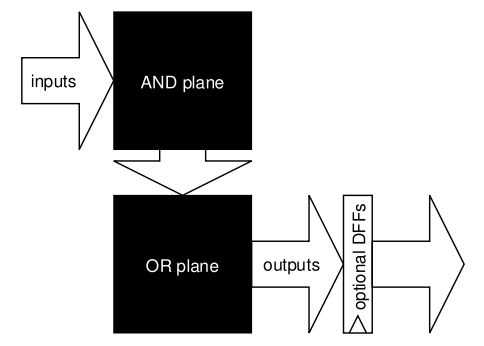 FPGA: Field Programmable Gate ArraySea of logic elements – a 16x1 block of SRAM can provide any Boolean function of 4 variables with a D flip flop per logic elementProgrammable interconnect: program bits enable / disable tristate buffers and transmission gatesRapid prototyping, cost effective in low to medium volume15x to 25x bigger and slower than CMOS ASICsCMOS ASICs: Complementary Metal Oxide Semiconductor Application Specific Integrated CircuitFull control over the chip design – some blocks fully custom with others being standard cell or generated by a macro.Moore’s Law: Transistor density was doubling (and halving in price) every 18 to 24 months – generally been met but failing these daysLogic Modelling, Simulation & SynthesisFour Valued Logic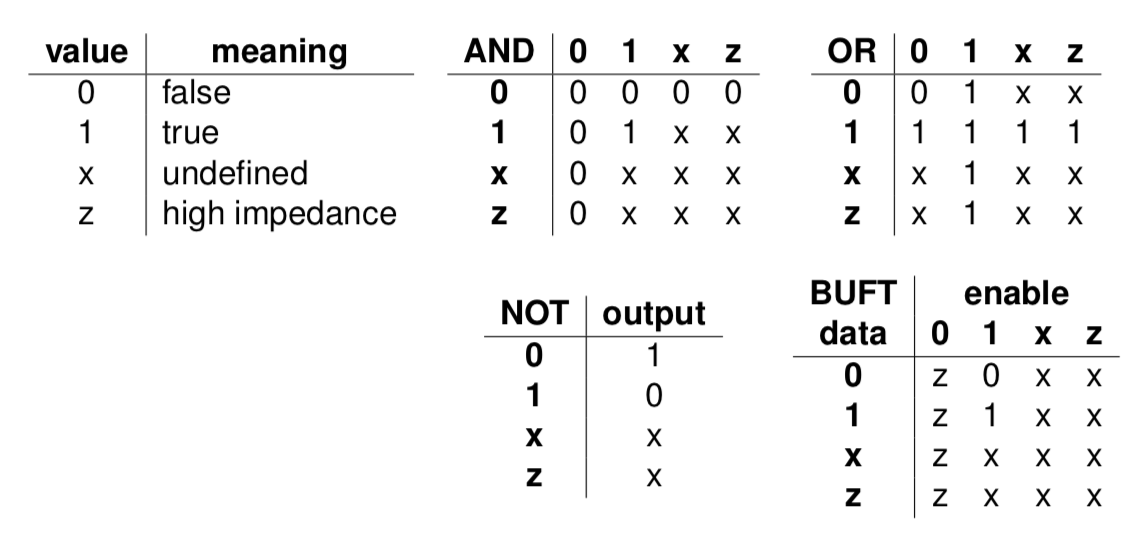 x generally appears in simulation for uninitialized state but generally does not exist when implemented.Z is unconnected wires (for tristate buffer)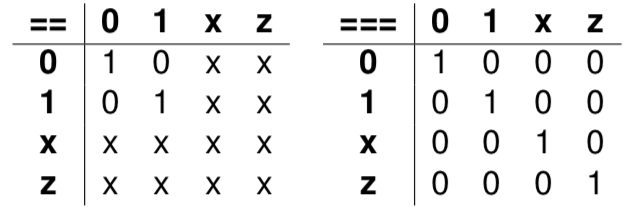 Tri-State Buffer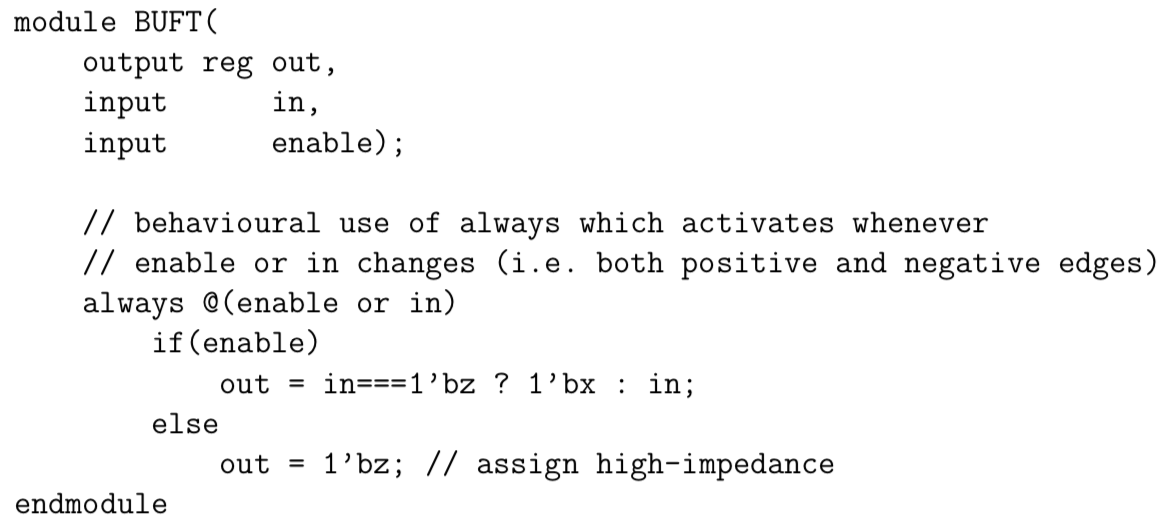 Further Logic LevelsFor capacitors, we can have weak_low and weak_high (when they aren’t being driven but are charged or discharged respectively)VHDL uses 46 state logicModelling DelaysPure Delay: Signals are delayed by some time constantassign #10 delayed_value = none_delayed_valueInertial Delay: Models capacitive delay – see example: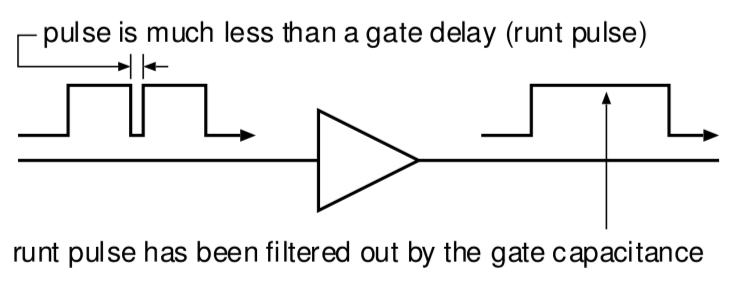 How to obtain delay informationAdd up gate delays and capacitances of wire lengths once the design has been synthesized – can then be done through back annotation (can be useful for multiple other parts).Many parts of the circuit are likely to be inactive at a given instant in time, therefore having to re-evaluate for each simulation cycle is incredibly expensive. Delays have to be implemented as long strings of buffers which will slow things down.Discrete Event Simulation(1) Only changes in state cause gates to be reevaluated(2) Gates are modelled as objects – state changes are passed as timed events or messages and these are inserted in a time ordered queue.(3) Simulation loops around: (i) Pick least time event, (ii) pass event to the appropriate gate and (iii) gate evaluates and produces an event if its output has changed.Cancelling runt pulses – event removalModelling wire delays SPICE: Simulation Program with Integrated Circuit EmphasisIt is used for detailed analog transistor level simulation – models nonlinear components as a set of differential equations.Simulation is very accurate but computationally very expensiveLogic MinimisationKarnaugh Maps and QM (see Digital Electronics, Michaelmas 2017)If optimising over multiple outputs, with shared terms, there is a further algorithm – Putnam and DavisImportant to note that SOP or POS may not be simplest logic structure – multilevel logic structures could be more compactPerhaps XOR gates?It is important to note that ‘don’t care’ states are very important for logic minimisation so when writing SystemVerilog should indicate these: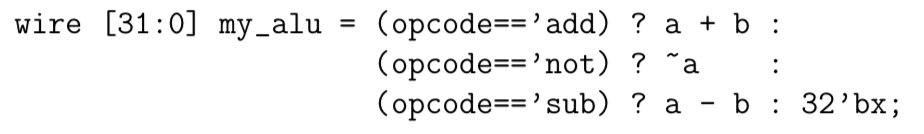 Redundant logic can often reduce the amount of wiring requiredWire MinimisationGenerally the job of the pick and place tool not the synthesis systemFinite State Machine Minimisation(1) State Minimisation	Remove duplicate / redundant / unreachable states(2) State AssignmentAssign a unique binary code to each of the states – the decision of what to do here can reduce the amount of logic required there this can be done optimally.But, SystemVerilog code is very explicit about register usage so little optimisation is possible – higher level behavioural SystemVerilog code would allow for implicit state machineRetiming and D-Latch Migration: Can move D latches earlier in the logic with little impact to compensate for long logicDesign for FPGAsArchitectureLUTs – look up tables (typically 4 inputs, one output) – can implement any 4-input logic functionLABs – LUT + DFF + muxesProgrammable wiringMemory blocksDigital processing blocksI/O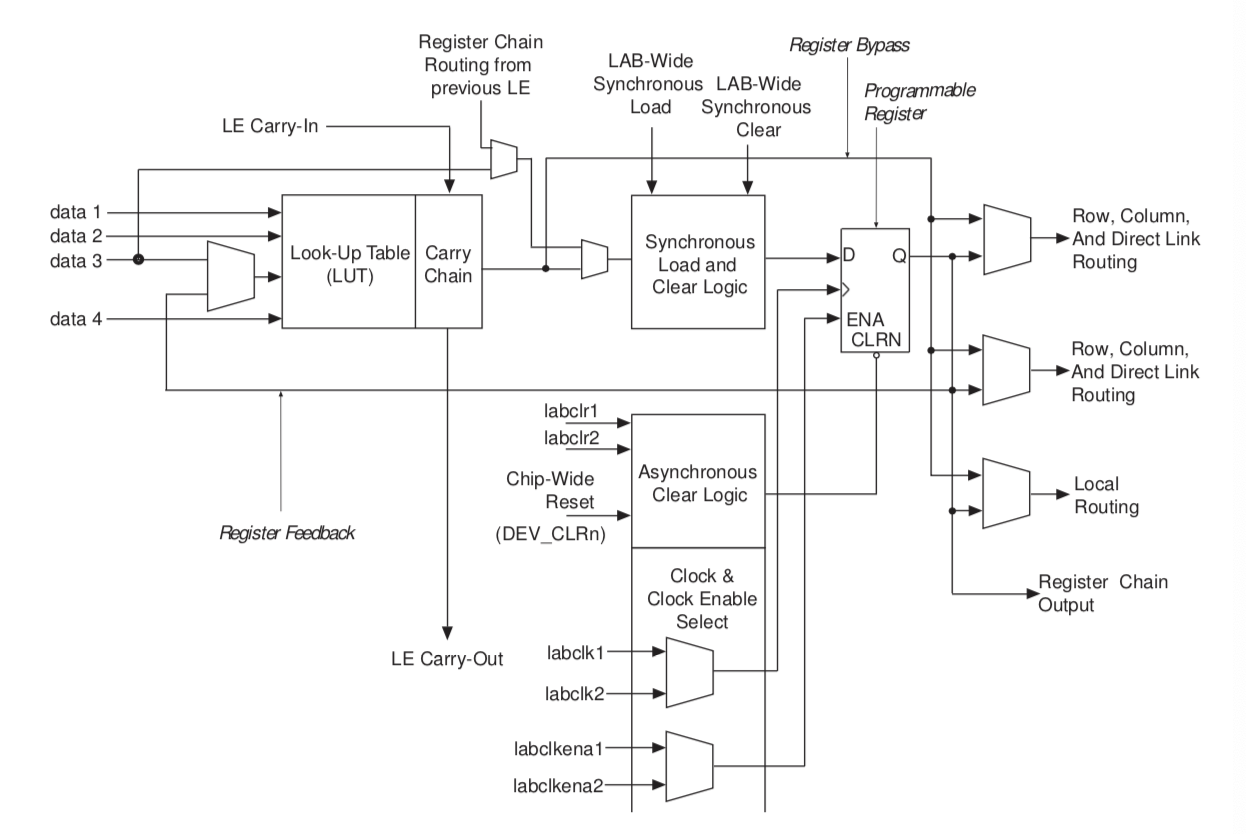 Interconnection of Blocks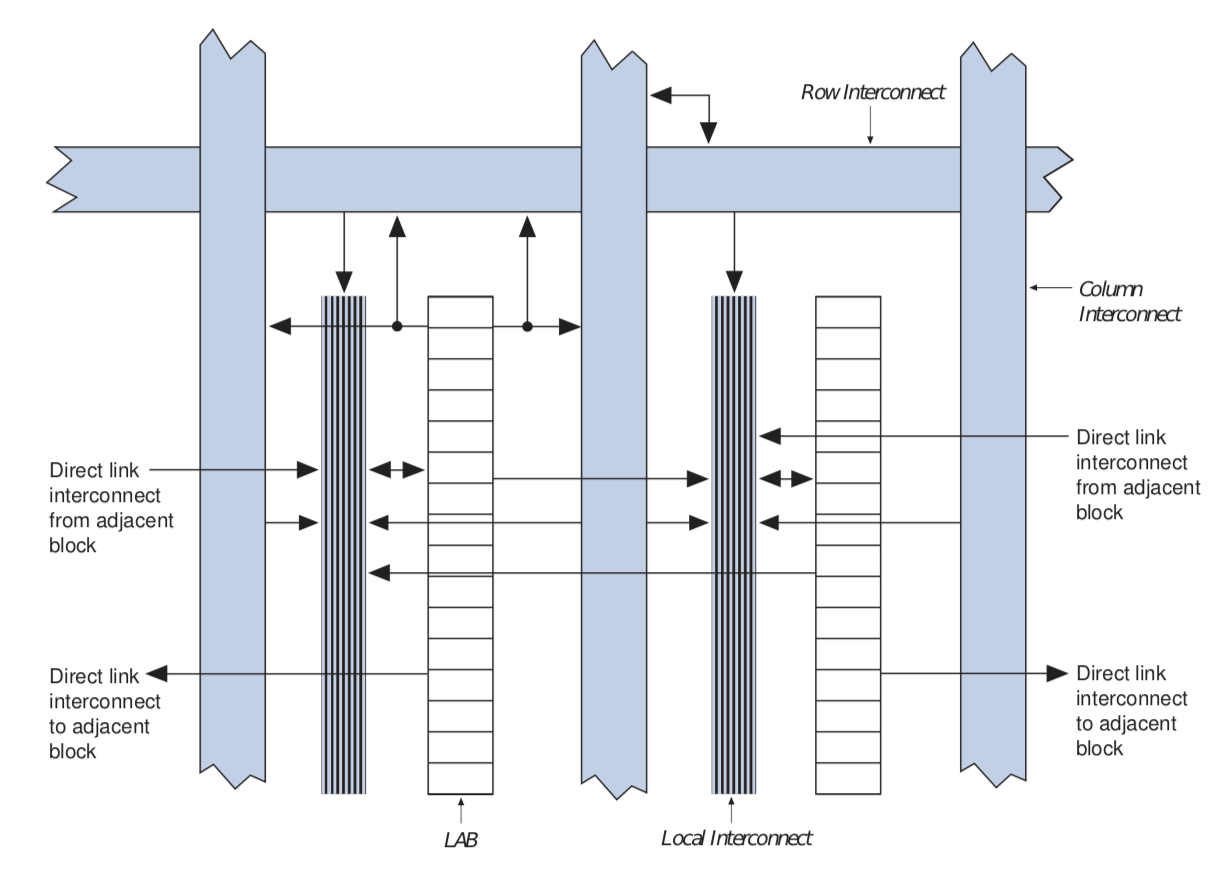 Multipliers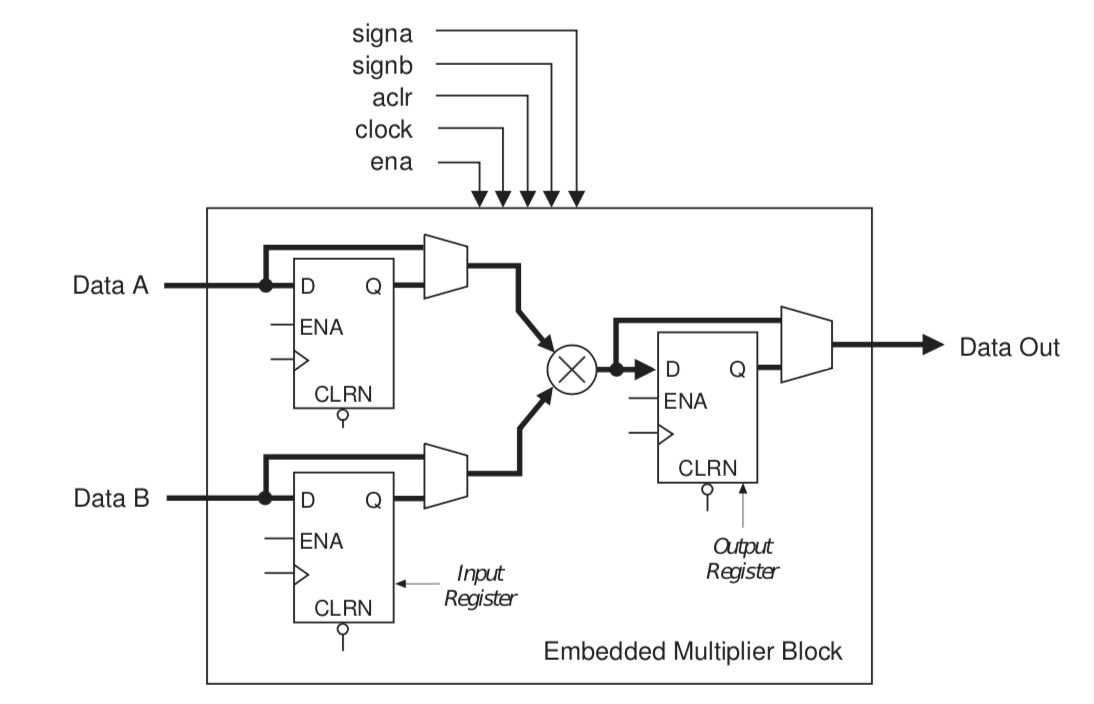 Single-Port Memory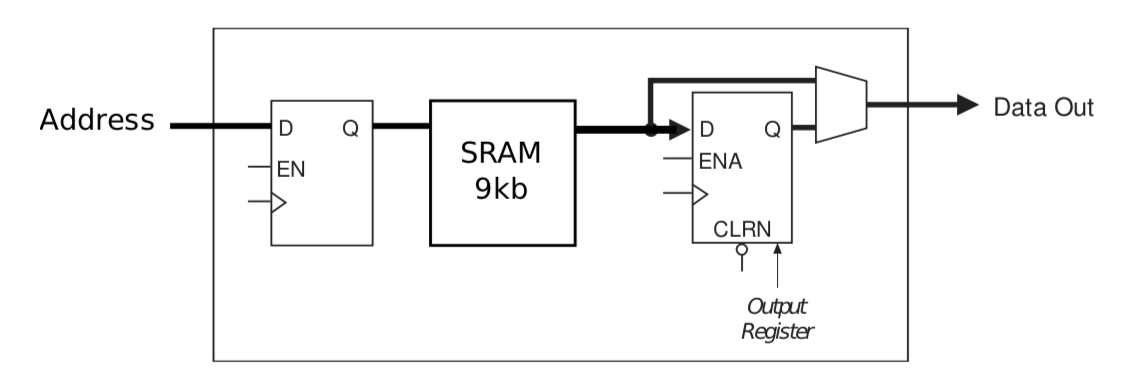 Design FlowQuartus does the synthesis:(1) Compile: SystemVerilog to a netlist of gates and larger blocks(2) Placement: of blocks onto the FPGA(3) Route: wires over the programmable wiring to connect blocks up(4) Timing Analysis: determines the worst-case signal paths(5) PROGRAM THE FPGA: serially shift in the configuration bits which control the wiring switch boxes and the LUTs, etc.Timing AnalysisFinds the worst case delay paths through the circuit between outputs of DFFs and inputs of DFFs – defines the maximum clock frequencyThere has to be a clock distribution via a special network to ensure that all DFFs receive a clock edge at about the same timeIn Quartus a qsf file specifies the mapping between pins (signals in design to physical pins)Sdc (design constraints) file tells us about timing analysis about input clock frequencies and delays on input and output pins.Using Block RAM in SystemVerilogSometimes has to be written in a particular style in order that the synthesis tool can easily identify BRAM – no clearing of all BRAM elements & one or two access ports (not three)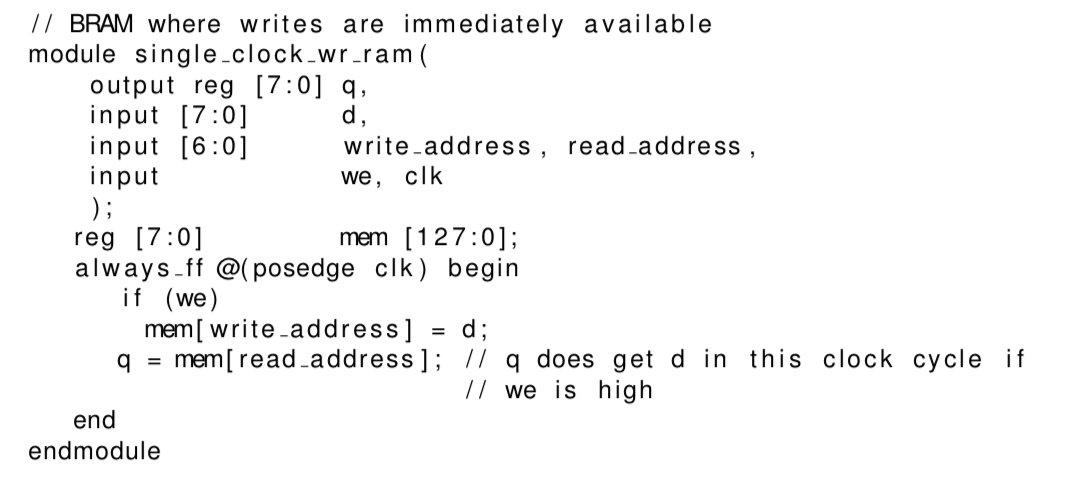 Blocking assignment imposes an ordering – writes propagate in 0 cyclesSystem-on-FPGA design with QSysWhy: Make systems out of prebuilt blocksDrag and drop approach and allows us to graphically connect things togetherThey use standardised interfaces:Avalon Memory Mapped interfaces (processor / memory address + data + control bus)Avalon Streaming Interfaces (point to point channels)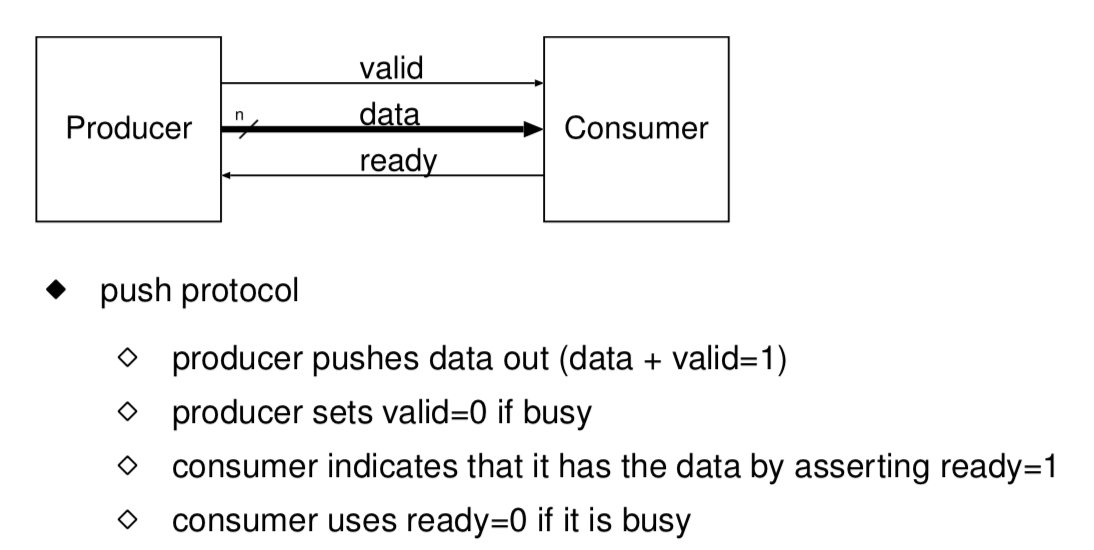 Output: Verilog which is then imported into QuartusProcessorsHard core: not made of soft FPGA logicSoft processors also exist:RISC-V core that were used in labsSystemVerilog pitfalls(1) Automatic bus resizingBuses of wrong width get truncated or padded with 0s(2) Wires that get defined by defaultIf you don’t declare a wire in an instance it will be a single bit wire by default(3) Pass too few parameters – no error will occur(4) Modules have a flat name space – cannot have multiple identically named modules.(5) Parameter ordering errors – can use .clk(clk) etc thoughTestingProduction Testing: To check if there are any manufacturing defectsFault Coverage: For consumer goods, given the cost of testing, something like 98% fault coverage is considered fine, whereas for safety-critical products, we need 100% coverageFault Models(1) Logical FaultsStuck-atCMOS stuck-openCMOS stuck-onBridging faults(2) Parametric FaultsLow / high voltage / current levelsGate or path delay-faults(3) Testing MethodsParametric tests also detect stuck-on faultsLogical tests detect stuck-at faultsTransition tests detect stuck-open faultsTimed transition tests detect delay faultsTestability(1) Controllability: the ability to set and clear internal signals – it is particularly useful to be able to change the state in registers inside a circuit(2) Observability: the ability to detect internal signalsFault Reductions(1) Checkpoints: points where faults could occur(2) Fault equivalence: remove the test for the least significant fault(3) Fault dominance: if every test for fault f1 detects f2 then f1 dominates f2Test Patterns are sequences of (input values, expected result) pairsPath sensitisation: inputs required in order to make a fault visible on the outputsTest Effectiveness:Undetectable faultRedundant fault – undetectable fault whose occurrence doesn’t affect circuit operationTestability = number of detectable faults / number of faultsEffective faults = number of faults – redundant faultsFault coverage = number of detectable faults / number of effective faultsTest set size = number of test patternsThe goal is to have 100% fault coverage with a minimum sized test setAutomatic Test Pattern Generation (ATPG)Trying to generate a sequence of test vectors (input vector, correct output vector) to identify faultsInput and output vectors are typically three valued (0, 1, X)Simple combinatorial circuits can be supplied with test vectors in any orderCircuits with memory require sequences of test vectors in order to modify internal stateScan Path TestingMake all the D flip-flops in a circuit ‘scannable’ – add functionality to every DFF to enable data to be shifted in and out of the circuit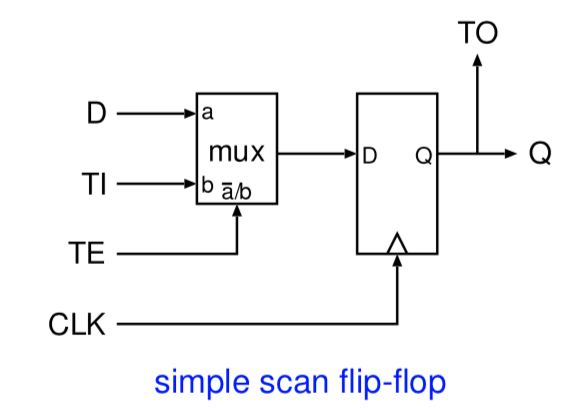 Testing latches is now easy, and the flip-flops have slices the circuit into small combinatorial blocks which are usually nice and simple to testBoundary Scan: just have a scan path around I/O pads of chip or macro-cellJTAG Standard: IEEE 1149 international standard defines 4 wires for boundary scantms – test mode select (high for boundary scan)tdi – test data inputtck – test clocktdo – test data outputFunctional Testing: Ensure the design is functionally correctSimulation provides great visibility and testability and the implementation on the FPGA allows rapid prototyping and testing of I/OAllows test benches to be written to check many casesGives good visibility of stateIs quick to do some tests since no place and route requiredSlow if simulations need to be for billions of clock cyclesDifficult to test if complex I/O behaviour is requiredFunctional Testing on FPGAFast implementationConnected to real I/OLack of visibility on signalsDifficult to test side cases Have to wait for complete place and route between changesTwo-Flop Synchroniser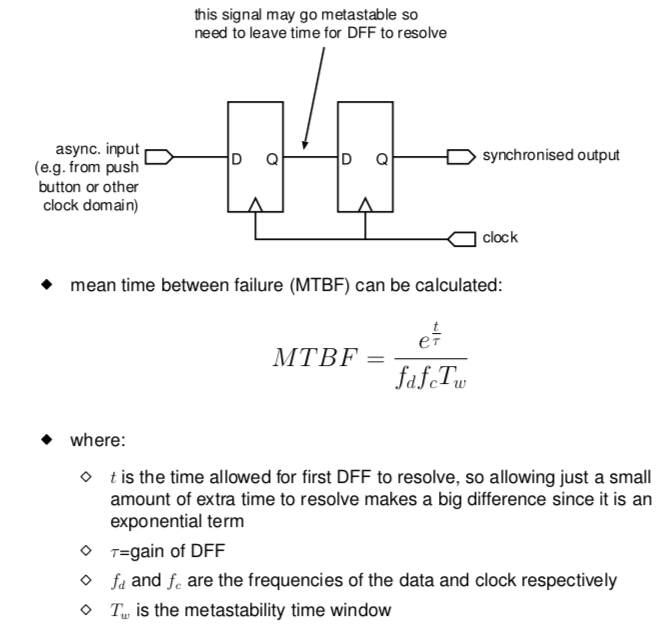 SignalTap: Provide analysis of state of running systemAutomatically add extra hardware to capture signals of interestAltera’s tool to make this easierInstruction sets and introduction to processor architectureRISC-VImportance of Instruction Set ArchitecturesIt is the most important interface in the computer systemThere is a large cost to port and tune all the ISA dependent parts of a modern software stackHard to recompile / QA all supposedly ISA-independent parts of the stackMost current large chips have multiple ISAsRISC-VOpen Source ISADeveloped at UC BerkeleyFour base integer ISAsRV32E, RV32I, RV64I, RV128IRV32E is a 16-register subset of RV32IUnder 50 base hardware instructionsThere are some standard extensions:M: Integer multiplication / divisionA: Atomic memory operationsF: Single-precision floating-pointD: Double-precision floating-pointG: General-purpose ISAQ: Quad-precision floating-point Fixed length 32-bit instruction format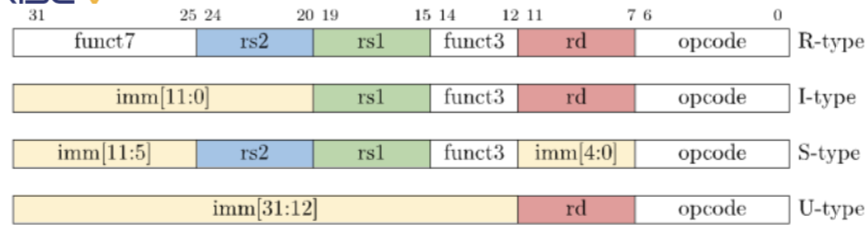 Naturally aligned instructions – rd / rs1 and rs2 are in fixed locationsHas 32 integer registers called x0 … x31 where x0 = 0 alwaysMemory usageLinear address space for both instructions and dataAdditional page based virtualisation for protection and for simplified memory allocation.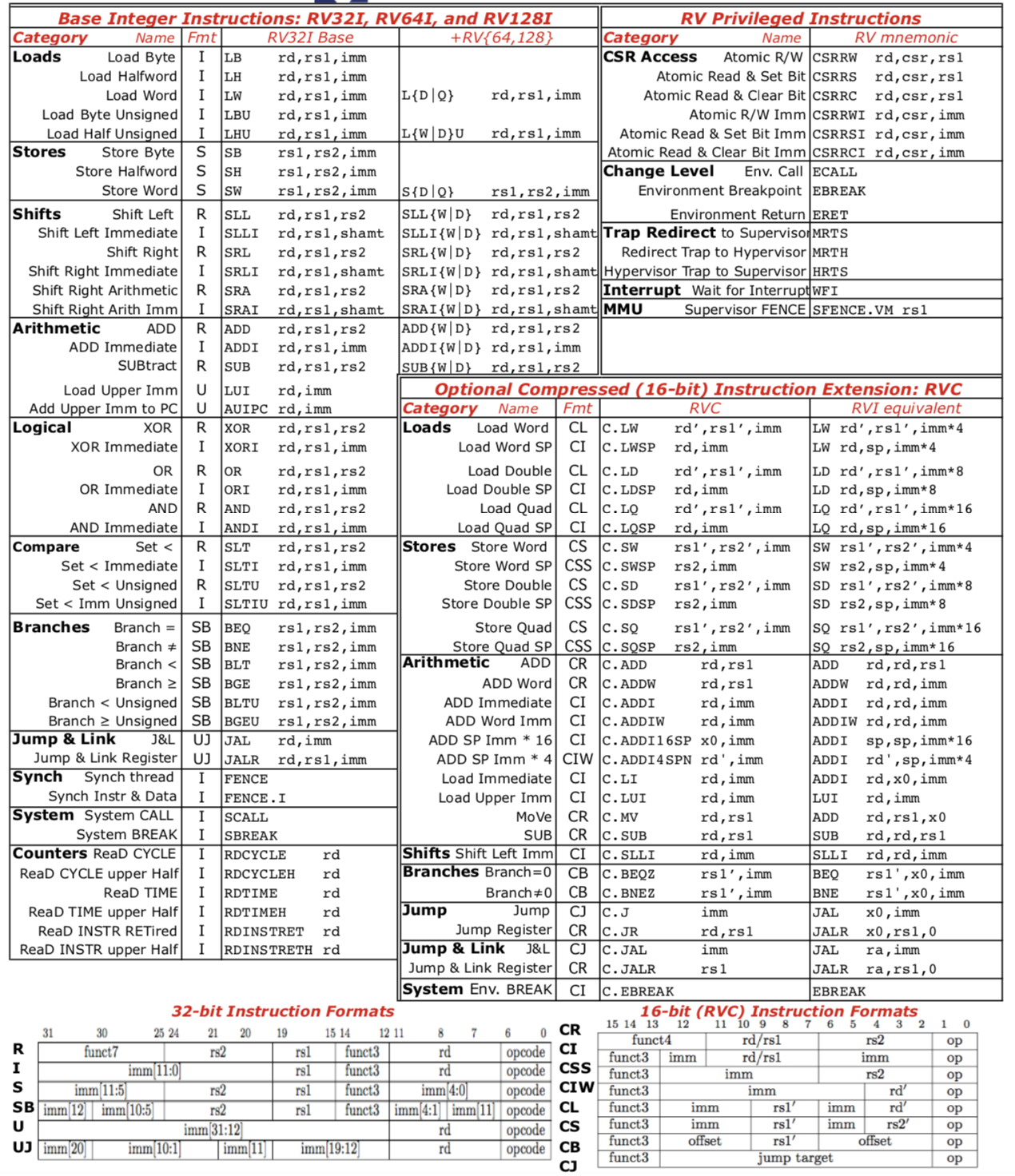 CLARVIProcessing one instruction(1) Instruction fetchPC used as an address to do memory accessTakes time to do the memory accessResult placed in an instruction registerPC incremented(2) DecodeExpands the instruction into a more usable stateWhat kind of instruction is it – does it involve a branch / jumpWhat arithmetic to doSources and destination registers(3) Register fetchFind the source registers(4) BranchMay be done with a decode or executeThis is optionalReturn address may be stored in a register(5) ExecutePerform integer or logical operation using an ALU(6) Memory access (optional)Use the address to either load data or store dataWrite-back any result to destination registerHistory of Computer ArchitectureHardwired Programming Digital Computers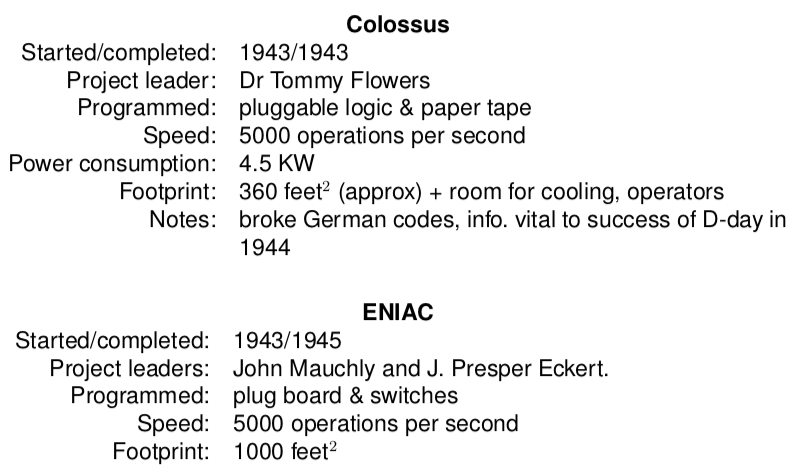 Birth of a Stored Program ComputerJohn von Neumann – 1945Control-flow Model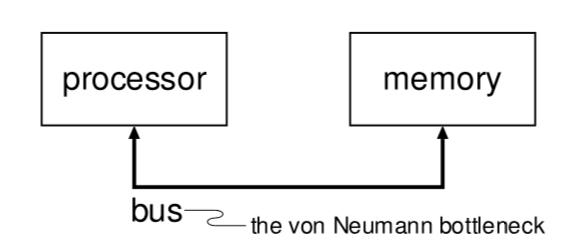 Summer School of 1946 – UPenn stimulated post war construction of stored-program computersManchester Mark 1 (The Baby)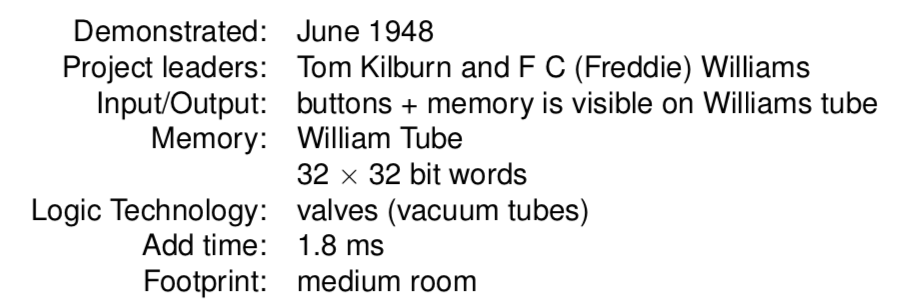 Just 7 instructions to subtract, store and conditional jump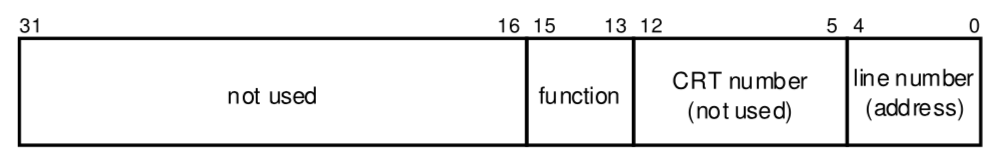 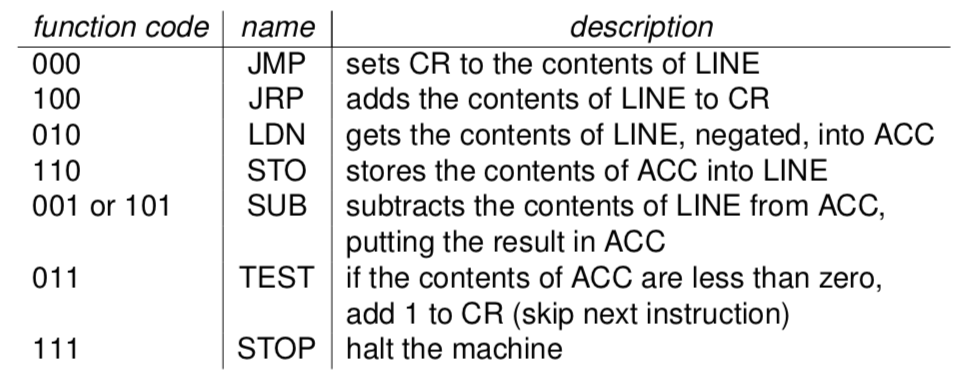 Williams TubeUsed phosphor persistence on a CRT to store informationEDSAC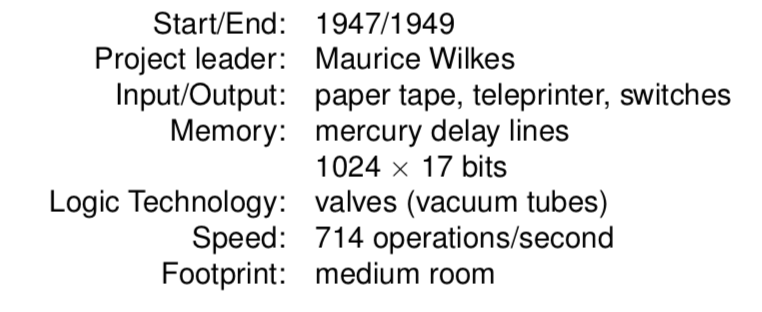 18 instructions including add, subtract, multiply, store and conditional jumpCray-1Fastest computer in 1976 - $8.8mn 1MB memory64-bit data, 24-bit addressXerox PARCFirst personal computer to use a bit-mapped graphics and mouse to provide a windows user interfaceEthernetLaser printersIssues with early machinesTechnology limited memory size, speed, reliabilityInstruction set did not supportSubroutine callsFloating point operationsLittle AND, OR, etcNo functions (interrupts, exceptions, memory management)Instructions have only one operandLogic TechnologiesValves (Vacuum Tubes)TransistorsBell Labs – Bardeen, Shockley, Brattain – 1947Silicon Junction ($2.50) – 1954First integrated circuit – 1958Resistor Transistor Logic (RTL) – first monolithic chip – 1961CMOS circuits – 1967Primary Memory Technologies(1) Mercury delay lines(2) William’s tube(3) Magnetic drum(4) Core memory(5) Solid state memories (DRAM, SRAM)Secondary Memory Technologies(1) Punched paper cards(2) Magnetic drums, disks, tape(3) Optical (CD, etc)(4) Flash memoryComputing MarketsServersHigh fault toleranceHigh throughputLow power usageDesktop ComputingPrice vs performanceEmbedded ComputingHigh power efficiencyReal-time performance requirementsRISC ProcessorsDesign SpaceComplex set of inter-related problems ranging from physical constraints to market forcesHardware is highly parallelData has spatial and temporal characteristicsDesign Goals(1) Amdahl’s Law and the Quantitative Approach to Processor Design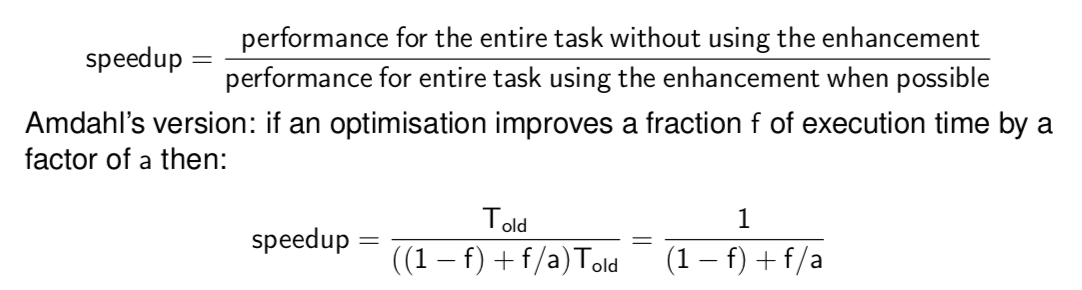 Eliminating the Semantic GapIn order to improve performance, minimise semantic gap between HLLs and Assembler in order to improve on performanceThis resulted in CISCMIPS ProcessorMarket: Originally workstations, but now generally embedded / low power systemsInstruction Set: RISCRegisters: 32 registersRegister FileUsed to localise intermediate results which improves performance32x32 bit registersHI and LO registers for the results of mult and div operationsInstruction Formatsrs: index of first operand registerrt: index of second operand registerrd: index of destination registershamt: shift amount, used only in shift operationsimm: 16-bit signed immediateaddr: memory address\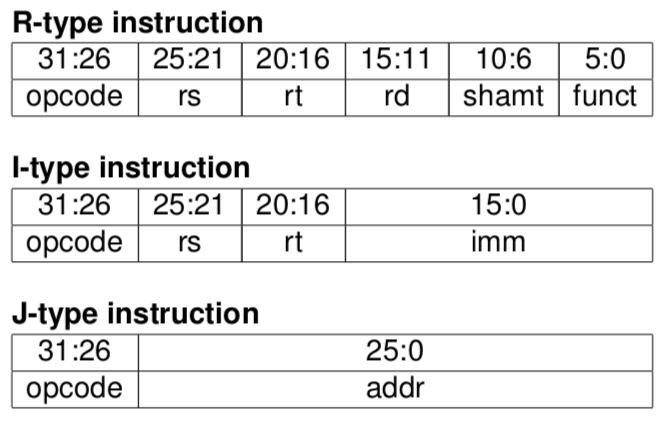 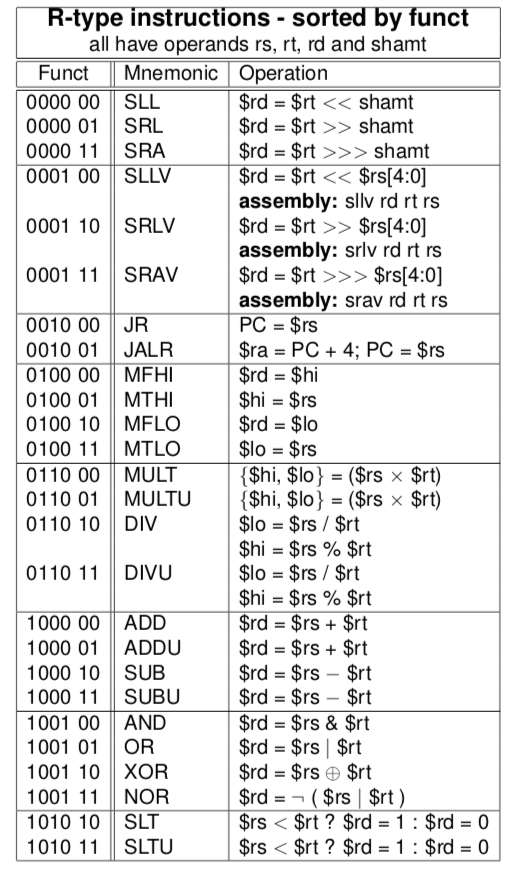 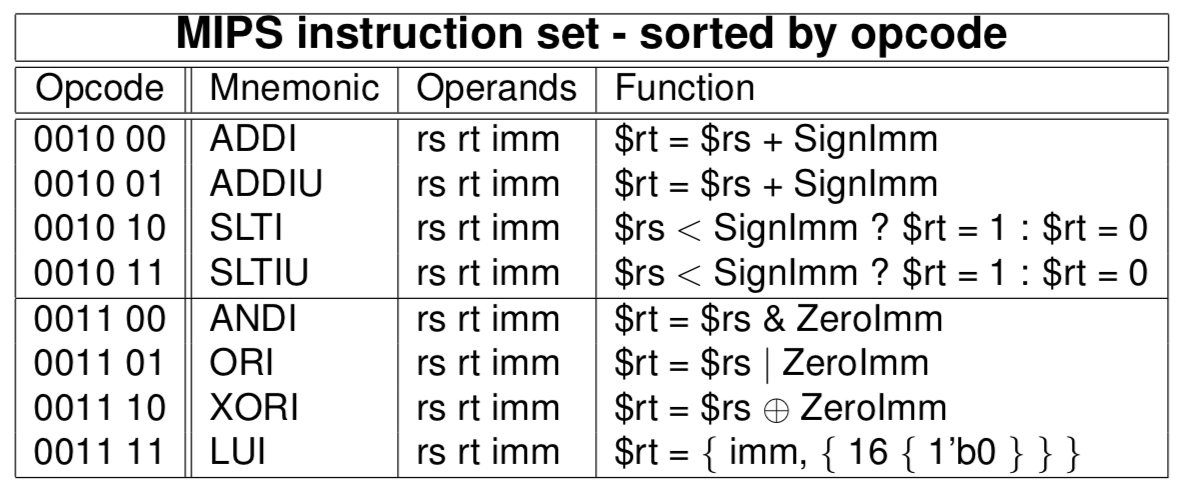 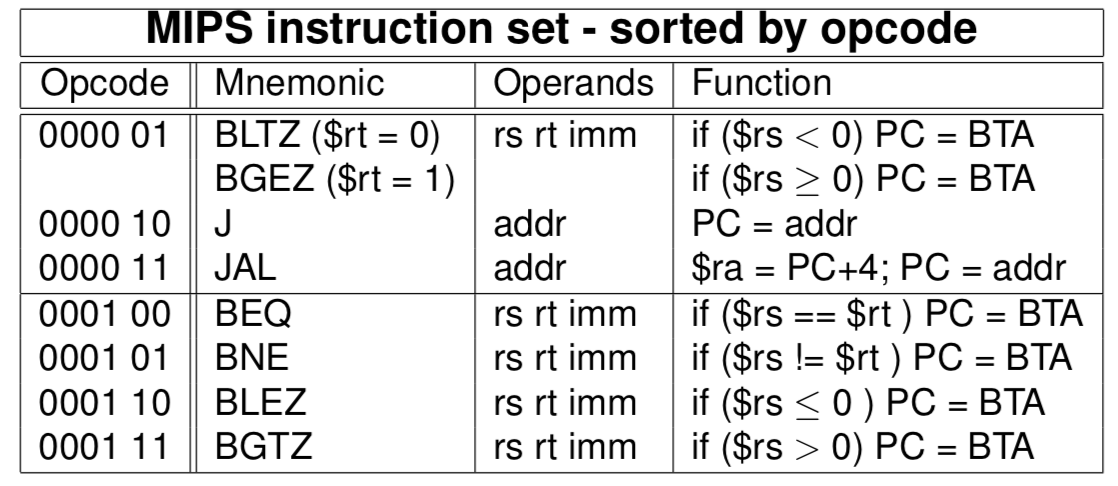 MIPS Branch Delay SlotWhen a branch instruction occurs in assembler, pipelined processors doesn’t know what instruction to fetch nextOptions:(1) Stall the pipeline until the decision is made(2) Predict the branch outcome and branch target. If the prediction is wrong, flush the pipeline to remove the wrong instructions and load in the correct onesProcessors using one of these two is hardware interlocked(3) Execute the instruction after the branch regardless of whether it is taken or not. By the time that instruction is loaded, the branch result is known. This is the branch delay slot. The branch therefore does not take effect until after the following instructionSoftware interlockedApplication’s View of MemoryAn application views memory as a linear sequence of bytesThe memory is referenced by addressedNumber of bytes from the start of memoryAddresses for words must be word aligned (bits 0 and 1 are zeroed)Words are normally stored in little endian but MIPS may be switched to big endianARM ProcessorMarket: Embedded / low power systemsInstruction Set: RISCRegisters: 16 x 32 bit (one is the PC)Register FileUsed to localise intermediate results which improves performanceOnly a simple and short operand encoding scheme is required which facilitates fixed length instructions and fast decoding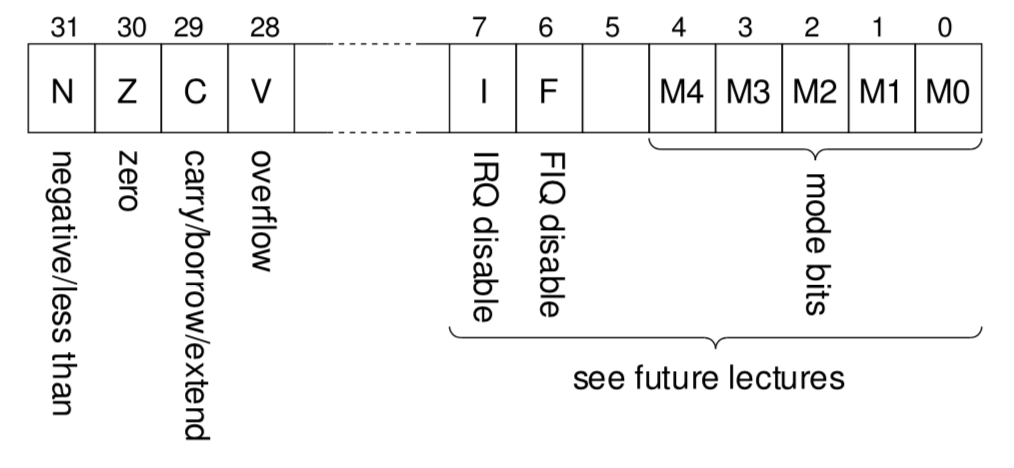 Don’t need to remember ARM instruction formats and mnemonics for the examOther ARM instruction setsThumb: First 16-bit instruction setThumb2: 16-bit and 32-bit instruction setJazelle DBX: Direct execution of some Java bytecodesARM v8: 64-bit instruction set – used first time by AppleCISC, the Intel ISA, and Java VMIntel ProcessorsInteger Registers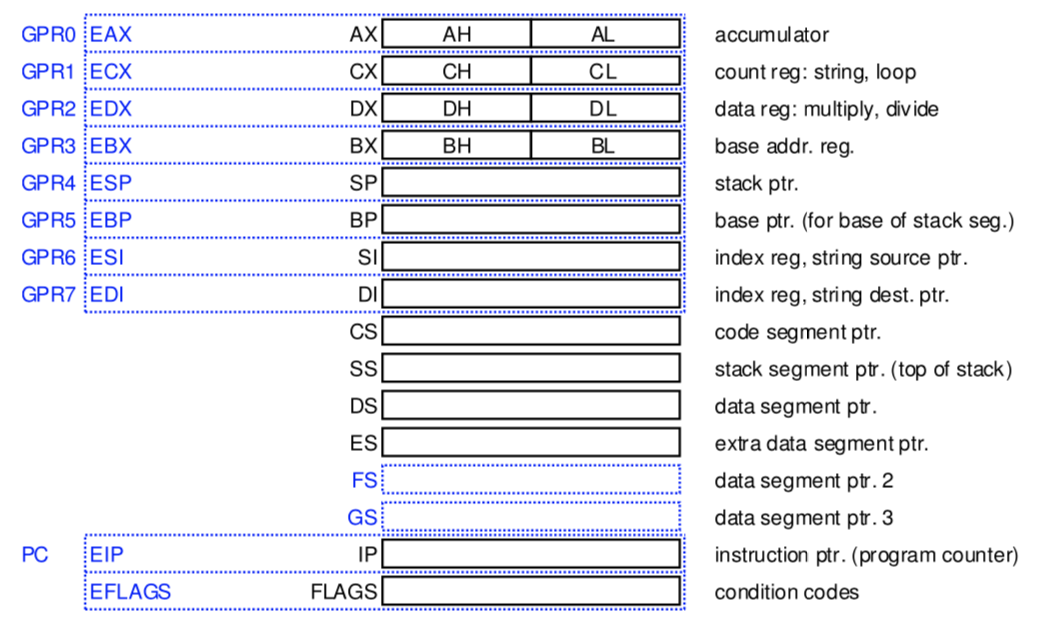 Floating Point Registers8x80-bit registers implementing a stackFloating-point instructions have one operand as the top of stack and the other operand as any of the 8 floating-point registersAlso used to store byte and word vectors for MMX (typically multimedia) operationsGeneral Instruction FormatVariable length instructions typified by CISC – this is more complex to decode that RISC but can be more compactRegisters are specialised but are getting increasingly general purpose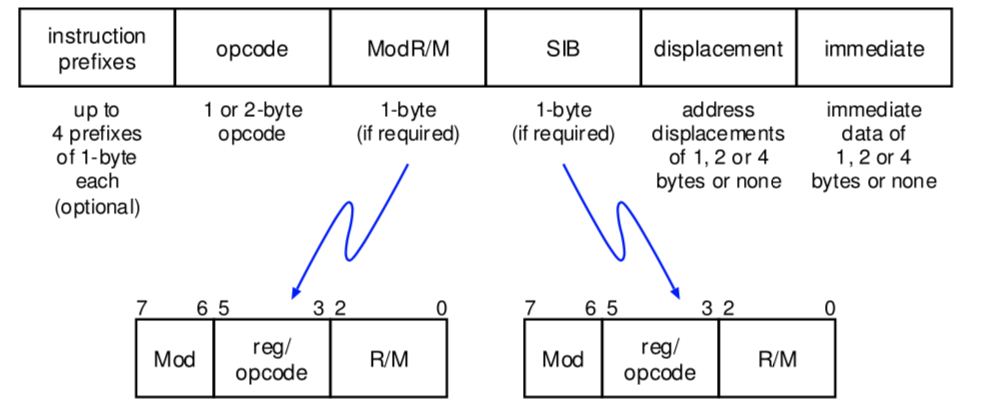 The prefixes modify the main instruction behaviourThe opcode specifies the instruction with the possibility of 3 additional bits from the ModR/M fieldModR/M byte – specifies the addressing mode and up to 2 registersSIB – extends ModR/MAddressing Modes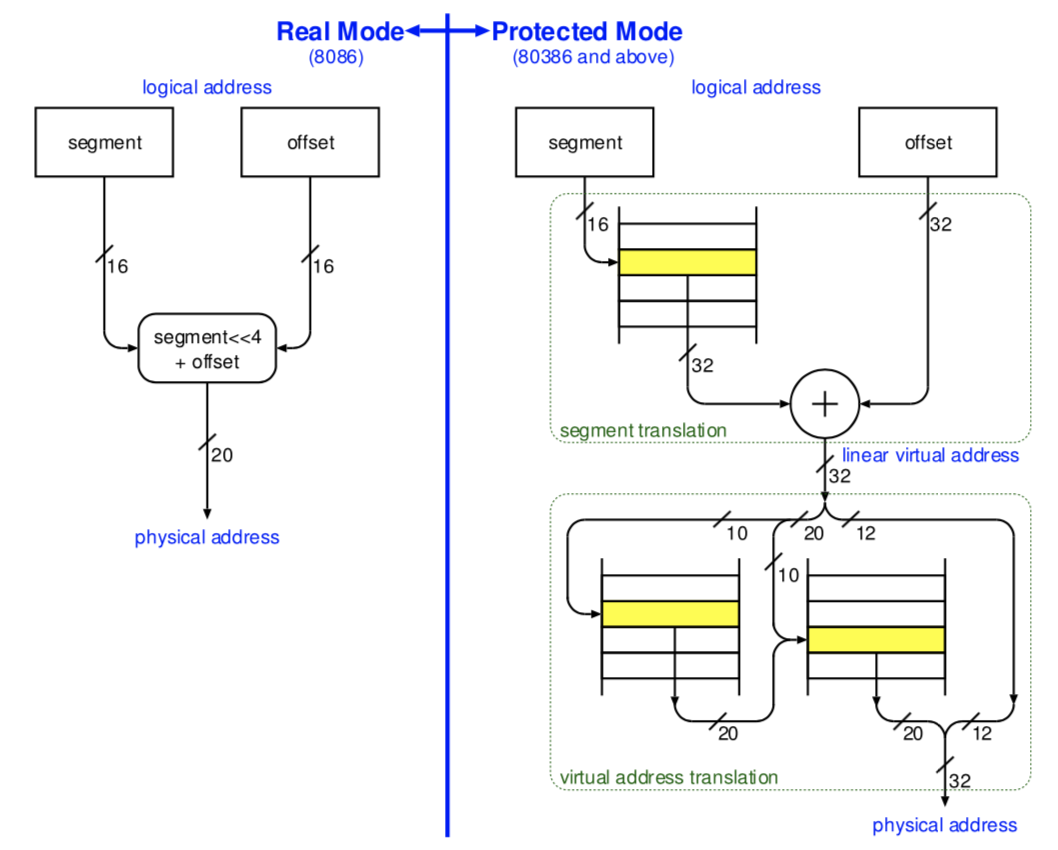 Data Types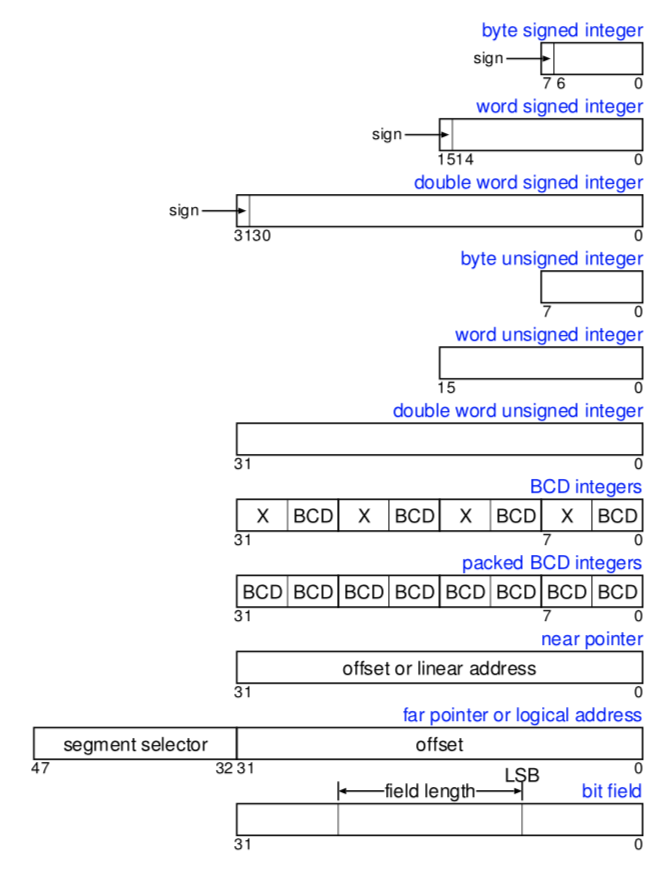 BCD Integers: stores digits 0…9 in 4-bits (packed) or 8-bits (unpacked)Bit fields: A contiguous sequence of bits which can begin at any position of any byte in memory and can contain up to 32-bits.Strings: contiguous sequence of bits, bytes words or doublewords. Bit string can begin at any bit position of any byte and can contain up to 232-1 bytes Byte strings can contain bytes, words, or doublewords and can range from 0 to 4GBFloating-point types: Single (32-bit), double (64-bit), extended (80-bit) realsWord (16-bit), short (32-bit), long (64-bit) binary integers18-digit BCD integer with signMMXPacked 64-bit data types to support multi-media operationsProcedure Calling ConventionParameters passed in general purpose registersSome or all of the parameters can also be passed on the stackCALL pushes the EIP (PC) onto the stack and then jumps to the procedureRET pops the value off the stack into EIP and therefore returnsENTER allocates stack space and sorts out stack frame pointersLEAVE is the reverse of ENTERSoftware InterruptsINTn – raises interrupt or exception n (n=128 for Linux OS call)IRET – return from interruptINTO – raises overflow exceptionBOUND – compares a signed value against upper and lower bounds and raises a bound exception if out of rangeIntel 6464-bit flat linear addressing: no segment registers in 64-bit mode (old CS, DS, ES and SS segment registers treated as 0)64-bit wide registers and instruction pointers – 8 general purpose and 8 additional registers for streaming extensionsNew instruction-pointer relative addressing modeVirtual Machine SupportAllows different operating systems to run simultaneously on the same machineOther recent additions(1) Transactional Memory Support(2) Security Extensions(3) Memory Protection ExtensionsJava Virtual MachineVirtual processor specification for running Java programsInstruction set architecture is stack based with variable length byte code instructionsWhy?PortabilityEasy to port to new architecture (just rewrite new interpreter)Allows one binary to be shipped for all architecture Primitives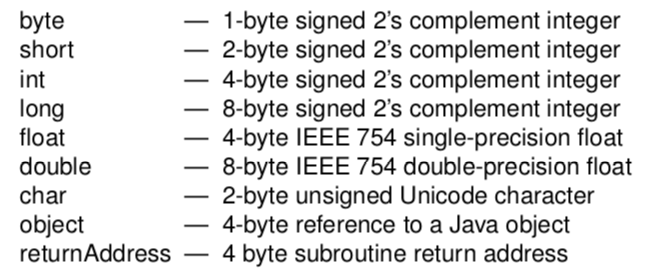 Registers: Program Counter, Vars (register holding base address of memory where local variables are held), optop (register holding address of top of operand stack), frame (register holding address of base of current frame – holds environment data)Frame: Used to hold data for a method being executed – contains local variables, operand stack and other run time data.Created dynamically each time a method is invoked and is garbage collectedJVM Instructions: first byte = opcode = 8-bit, subsequent n bytes are operands where n can be determined from the instructionFor a list of actual instructions, see lecture notesMemory HierarchyDiagram of Caches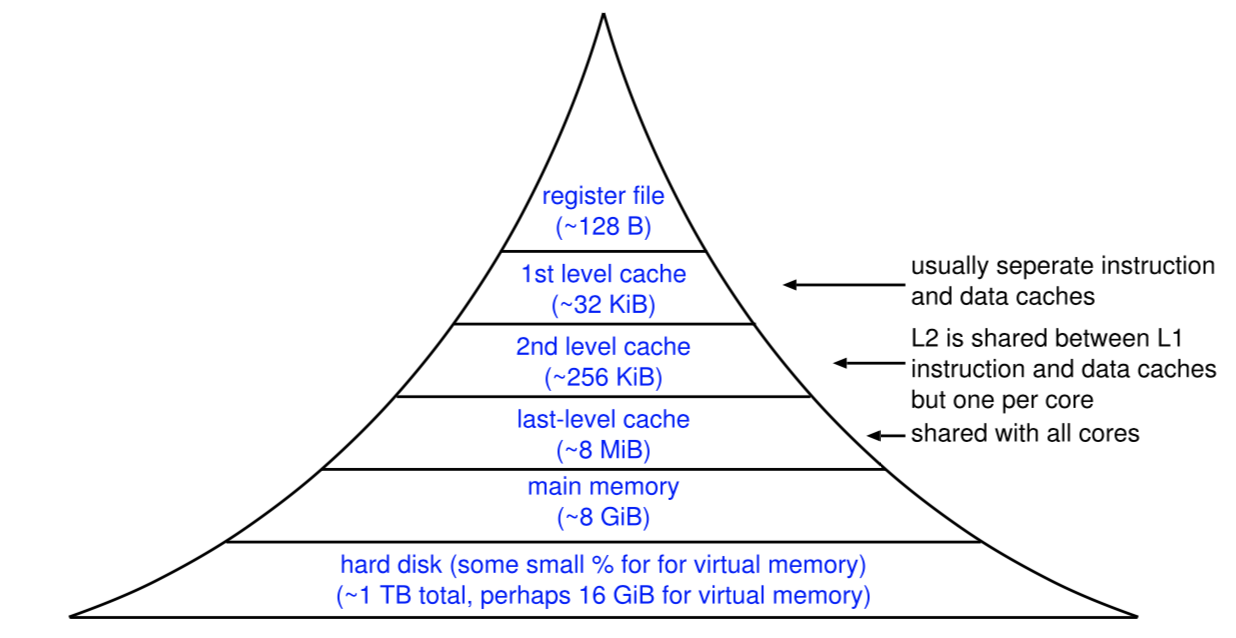 Memory TechnologiesSRAMMaintains store provided power kept on6-8 transistors per bitFast but expensiveDRAMRelies on storing charge on the gate of a transistorCharge decays over time so requires refreshing1 transistor per bitFairly fast, not too expensiveROM – read only memoryPROM – programmable ROMEPROM – erasable PROM (though takes 20 minutes to erase)EEPROM – electronical erasable PROM – faster eraseFlash memory – bank erasableSlow write, fairly fast readMagnetic diskDefinitionsLatency: number of cycles to wait for data to be returnedBandwidth: amount of data returned per cycleRegister file: Small SRAM with < 1 cycle latency and multiple reads and writes per cycleFirst Level Cache: Single or multi-ported SRAM: 1-3 cycle latencySecond Level Cache: Single ported SRAM – around 3-9 cycles latencyMain Memory: takes somewhere between 10 and 100 cycles to get first word but can then receive adjacent words every 2 to 8 cyclesSingle write takes 8 to 80 cycles, further consecutive words every 2 to 8 cyclesCache Principles(1) Temporal Locality: If a word is accessed once then it is likely to be accessed again soon(2) Spatial Locality: If a word is accessed then its neighbours are likely to be accessed soonTo make use of spatial locality we store neighbouring words to form a cache line – typically 4 or 8 words aligned in memoryAlso has the advantage that a group of words can be read from DRAM in a burstAnd reduces translation logicPossible cache designs(1) Naïve Cache Design – fully associative, one-word cache linesAllow any word to be stored anywhere in the cacheYou need to look up an item by its address – huge overhead in storing this(2) Direct Mapped CacheUse one part of the address to map directly onto a cache line so a word can only live in one place in the cache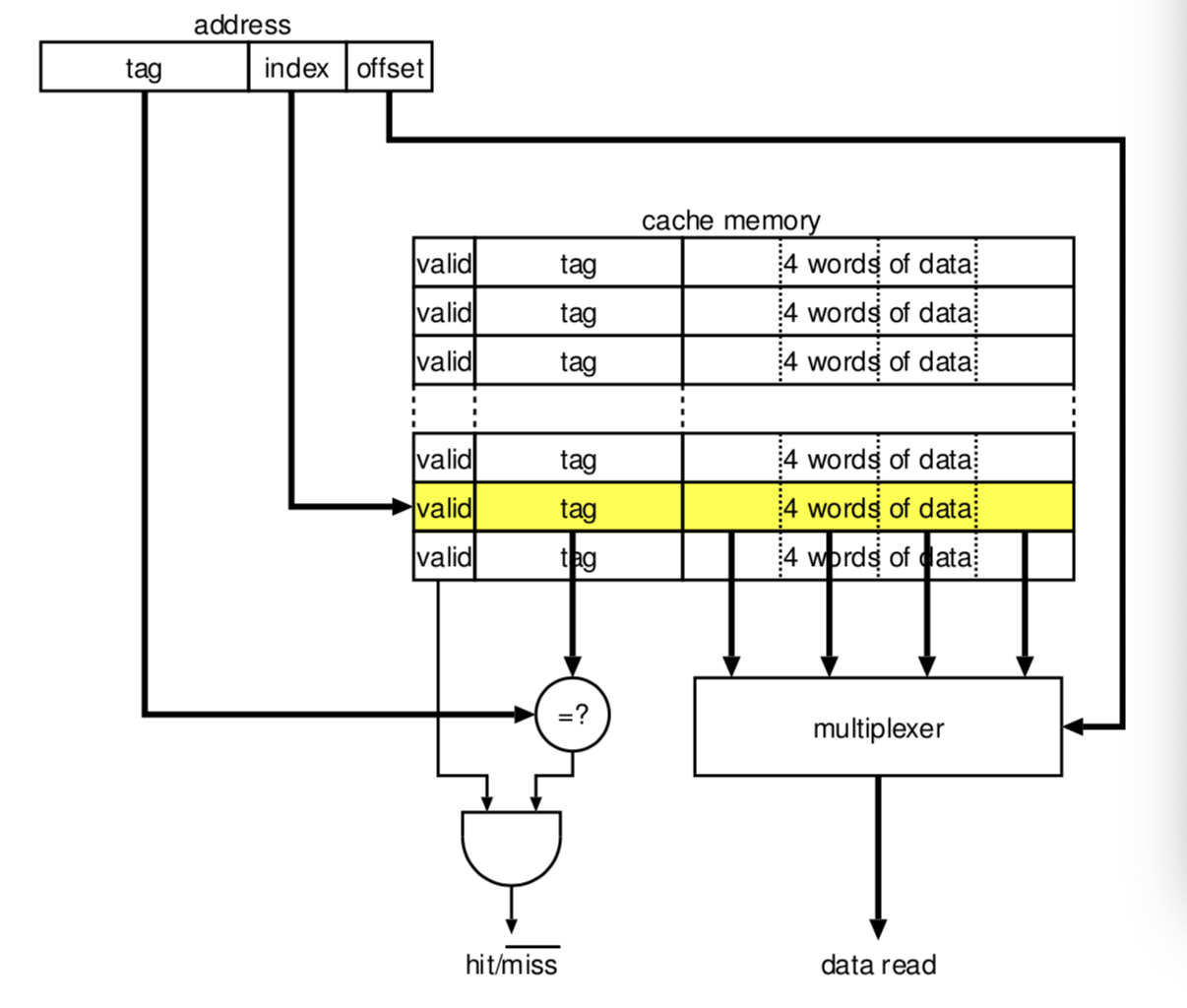 Breaks if lots of things which are all being used map to the same index(3) Set Associative CacheDirect mapped cache but with a set of cache lines at each location – look-up the data in the direct mapped cache and used the appropriate valid tag to indicate which element to read fromSo a word can be stored in n places 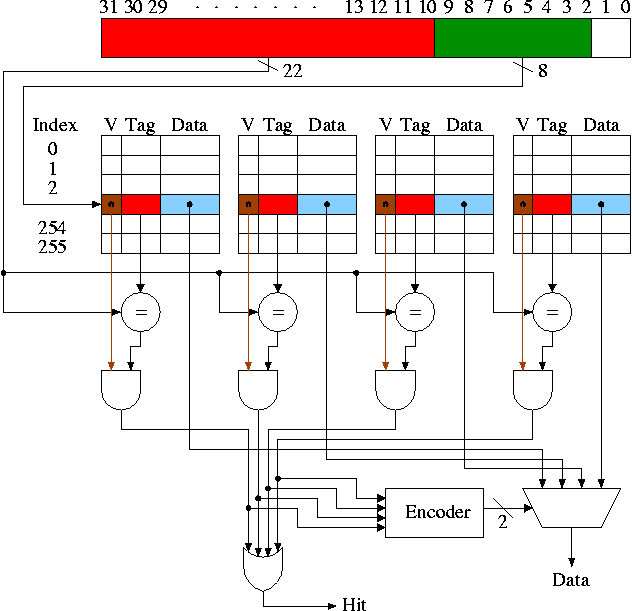 Victim Buffer – a one-line cache line buffer to store the last line overwritten in the cacheUsed to augment a direct mapped cache to give it a small amount of associativityVictim CacheA small fully associative cache used in conjunction with a direct mapped cacheCache Line Replacement PoliciesLeast Recently Used: good but hard to implementNot Last Used: pass a pointer and keep passing it when a cache line is accessedRandom: tends to work quite wellWriting StrategiesFetch on write: block is first loaded into the cache and the write is performedWrite around: if it isn’t in the cache then leave it uncached but write result to the next level in the memory hierarchyWrite throughData is written to both the cache and the lower level memorySo, if a cache line is replaced, it doesn’t need to be written back to the memoryWrite through is common for multiprocessors, so cache coherencyWrite backData written to cache onlyData only written to the lower level memory when its cache line is replacedDirty bit used to indicate if the cache line has been modifiedWrite buffersWriting to lower level memory takes time however, to avoid the processor stalling, a write buffer is used to store a few writesVirtual and Physically Addressed CachesAddress translation takes time – do not want to introduce extra latencyVirtual and physical addresses only differ in the upper bits so lower bits of virtual address are sufficient to access the cache without conflictIf cache is bigger than a virtual page, then(1) translate virtual to physical and then use physical address to access cache (adds latency)(2) use the virtual address to access the cache, perform address translation concurrently and compare physical tag with tag in cache memoryNeed to be careful about multiple virtual addresses to one physical address (memory sharing) – cache aliasingHardware for OS SupportExceptionsErrors cause an exception to occur – terminates current flow of execution and invokes an exception handlerSoftware exceptions are caused by inserting a special instruction (SYSCALL on the MIPS, SWI on the ARM) which can be used to make an operating system call.Interrupts have a similar effect to exceptions except they are caused by an external signalPossible ExceptionsAlignment Fault – trying to read a 32-bit word from an address which is not on a 4-byte boundaryTranslation Fault – a TLB miss occurred and the relevant translation information was not present in the translation structureDomain Fault – the TLB entry does not have the same subdomain as the currently executing applicationPermission Fault – current application does not have the correct read or write permissions to access the pageMIPSk0 and k1 reserved for kernel useThe PC is stored in the exception PC on coprocessor 0Then return to the programOperating Modes: When interrupt occurs, processor is switched into an alternative mode which has a higher privilegeVirtual Addressing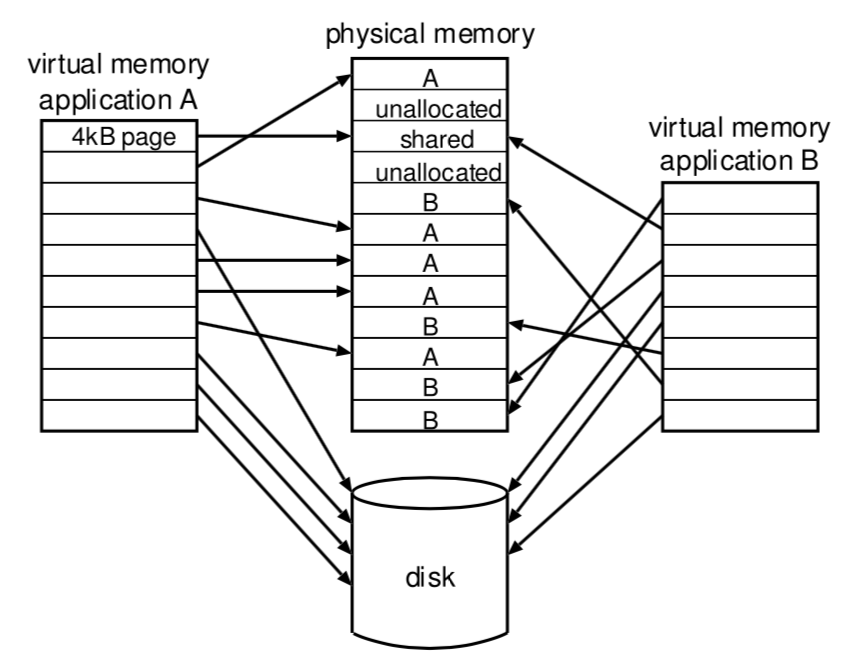 What an application uses to address its memoryMust be converted to physical addresses so that they reference a piece of physical memoryTranslation usually performed on pages – upper bits of a virtual address correspond to the virtual page and the lower bits specify the indexIf there is insufficient memory, then some pages may be swapped to disk – if accessing a page from disk, then causes an exception which invokes the operating system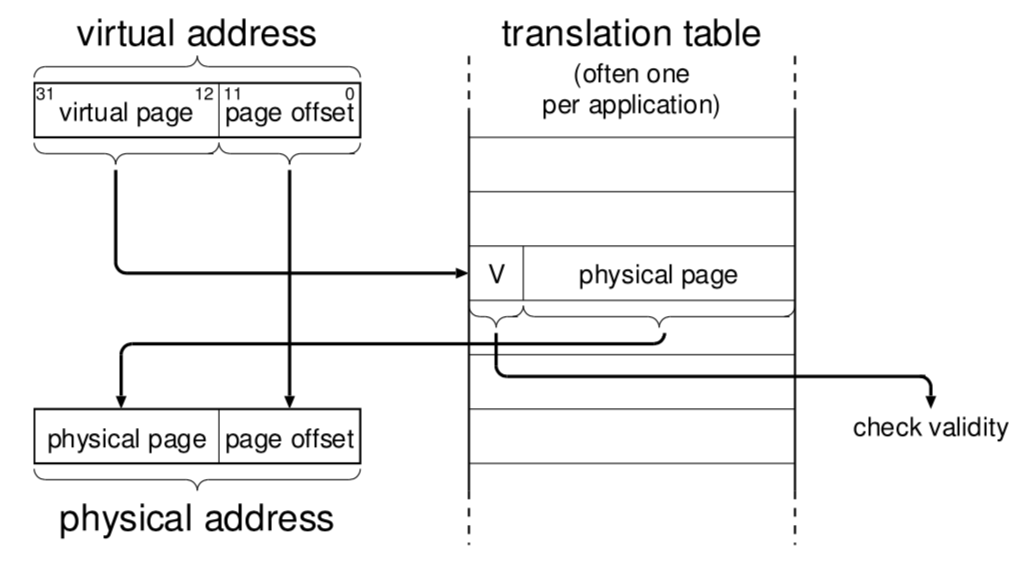 However, this would require a very large translation table – therefore use a Translation Look-aside Buffer (TLB)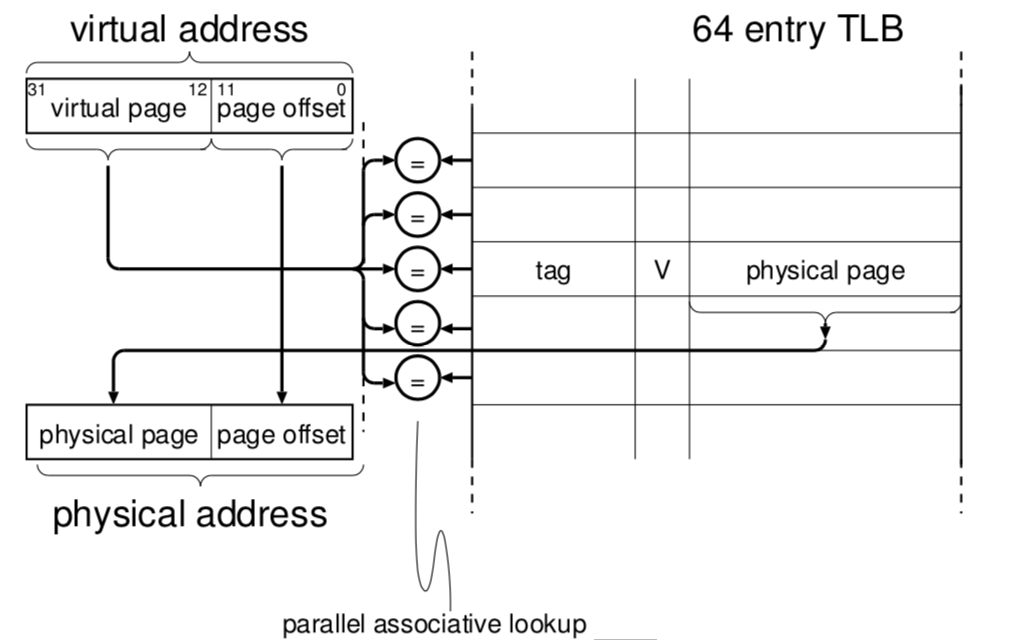 But associative TLBs don’t scale so they can only cache recently performed translations so that they may be reusedMultilevel Page Tables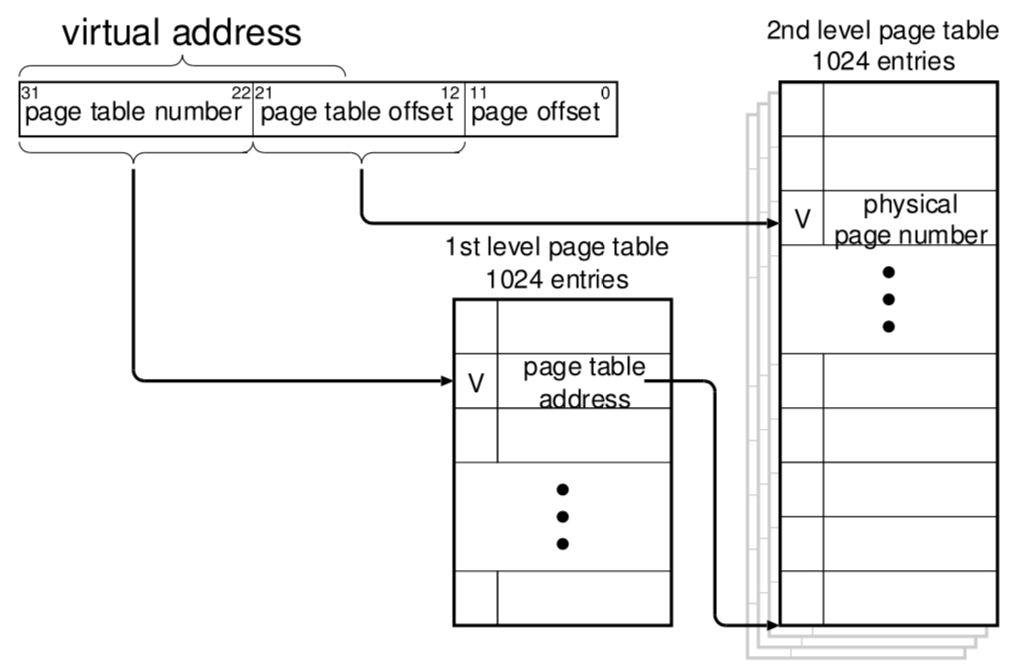 Inverted Page TablesHave a page table with an entry per physical page – each entry contains (valid, processes ID, virtual page number)Compact tableHave to search the table to match the virtual addressTranslation table base register adds a translation base and is set by the operating system on a context switchSingle or Multiple Virtual Address SpacesMultiple: Each application resides in its own separate virtual address space.Used by UNIXMakes sharing libraries and data a little bit harderSingle: Only one virtual address spaceForce linking at load time Sharing libraries and data is much simplerMemory-Mapped I/OI/O devices are usually mapped to part of the address spaceMemory protection used to ensure that only the device driver has accessDevice drivers can be in user mode or kernel mode depending on the OSSome processors have special instructions to access I/O within a dedicated I/O address space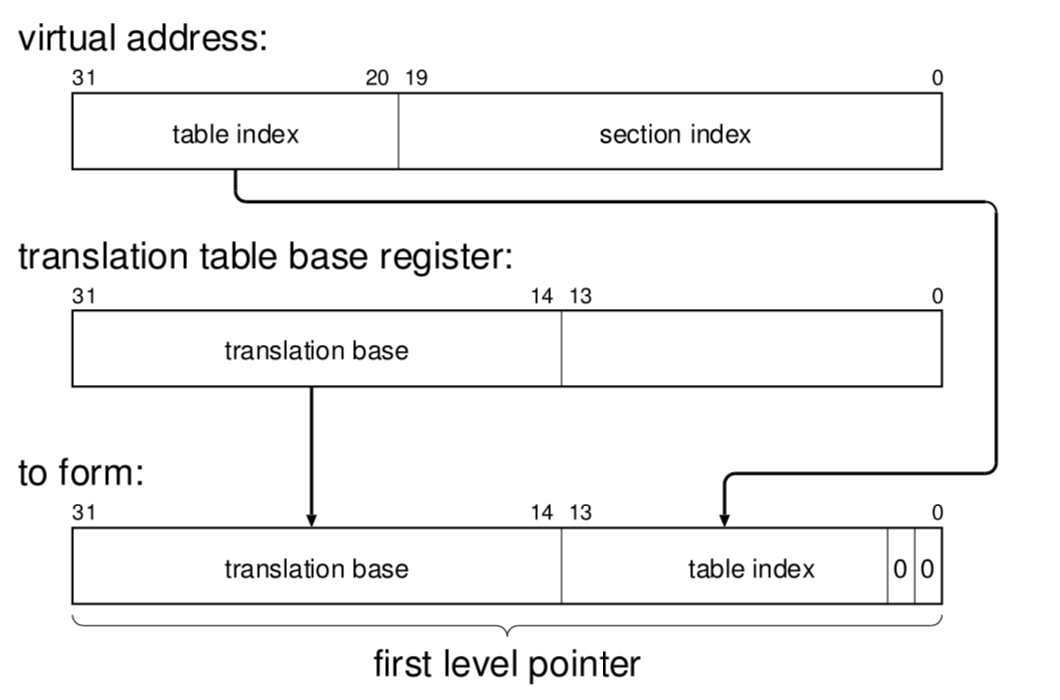 The first level pointer is used as an address to lookup the first level descriptor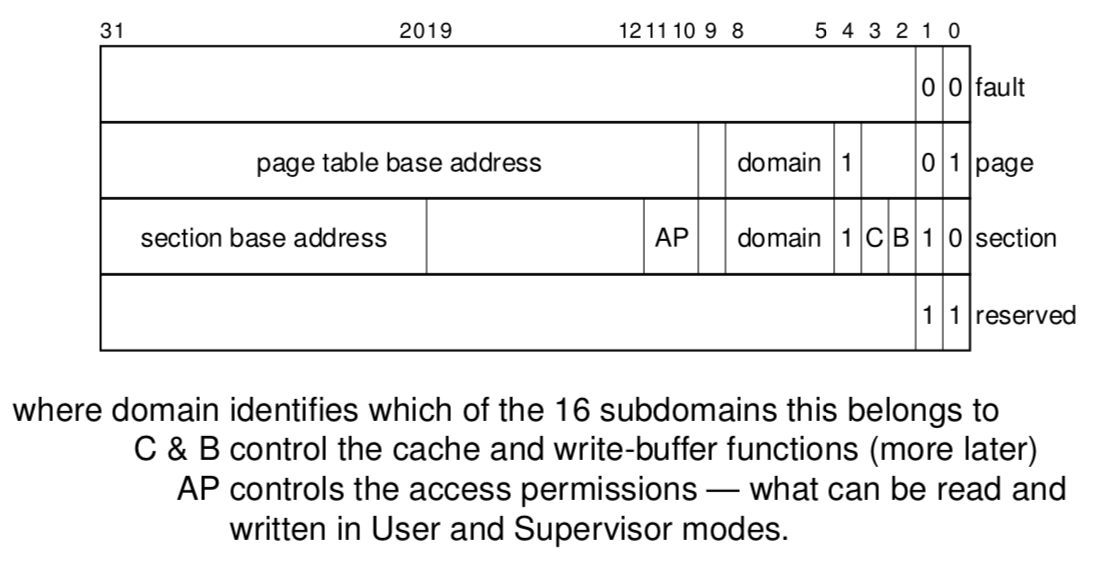 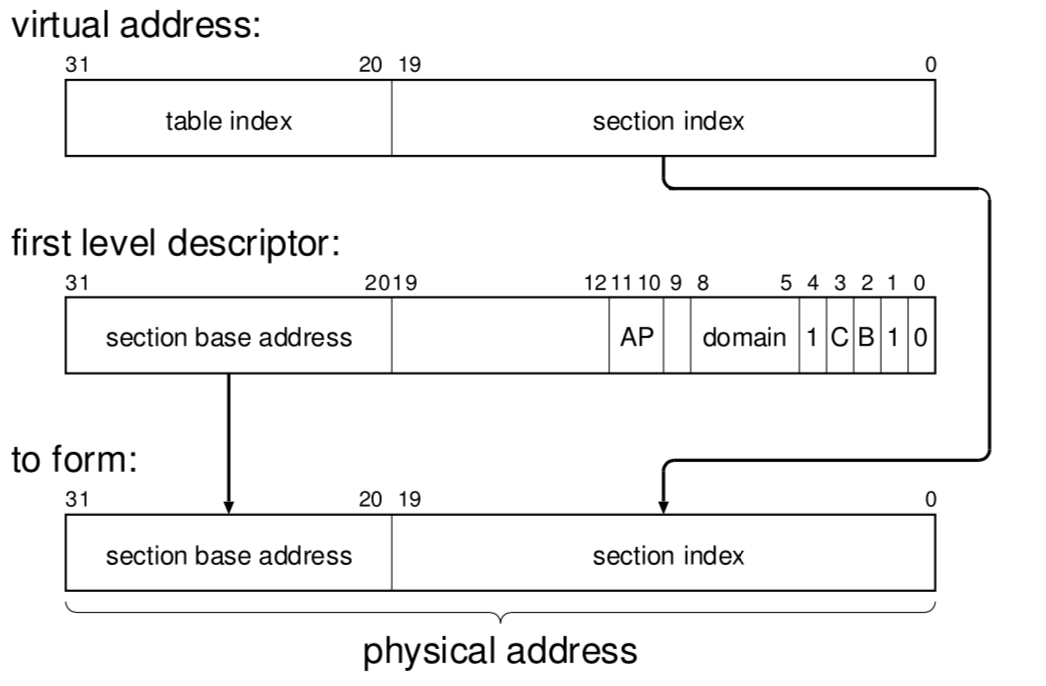 You then find the second level pointer by prepending the L2 table index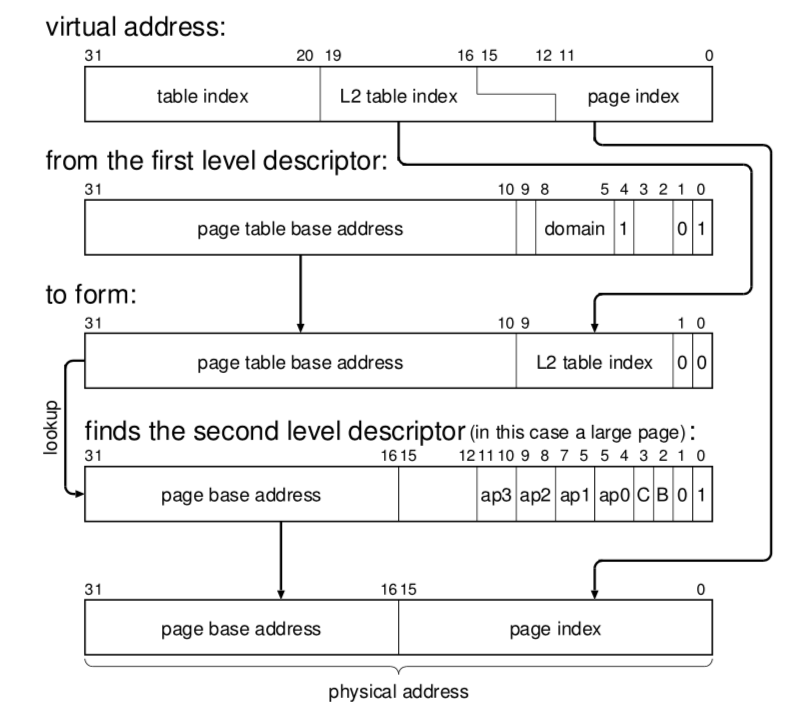 TLB entry also contains the protection dataPipeliningMIPS Data Movement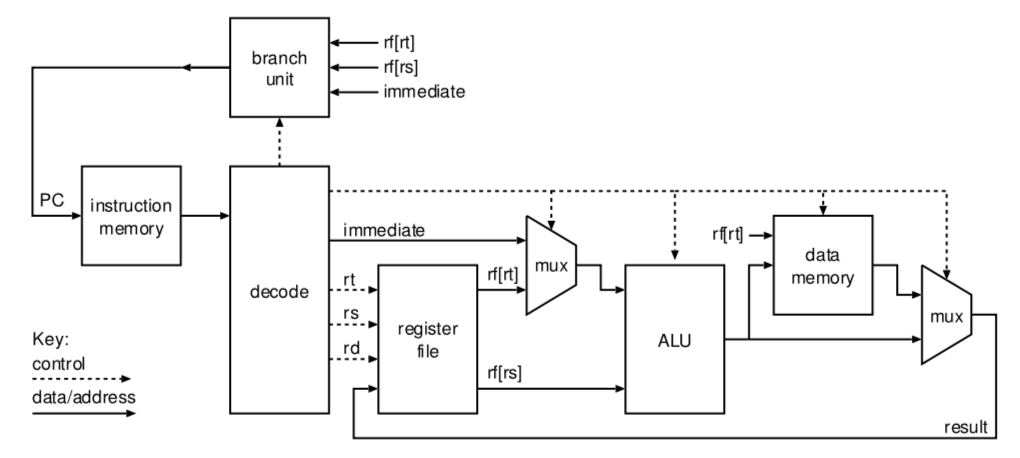 Sequenced vs Pipelined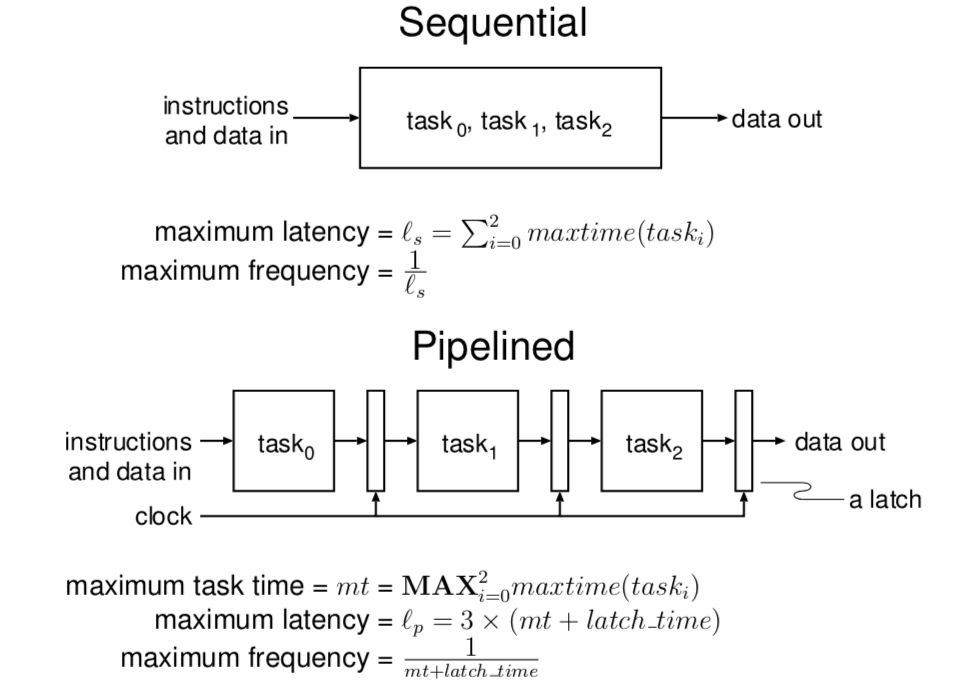 MIPS Pipeline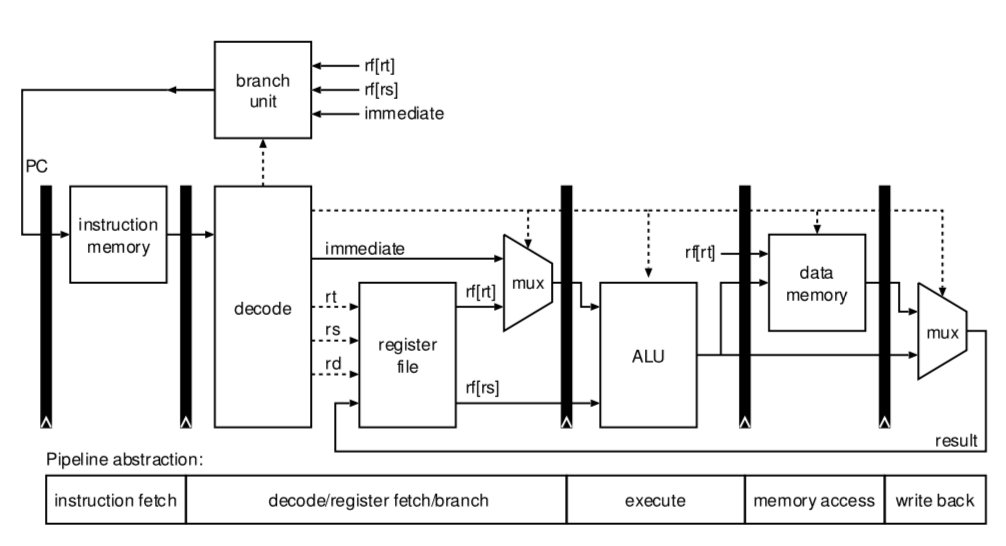 Data HazardsSometimes there can be data hazards when it is possible that registers don’t contain the most up to date values – things haven’t been written back to yet, etc.Conditional branches in particularThis can be fixed by:Stalling – adding a no-operations stages into the pipelineForwarding – adding a bypass path to get the result to the execute stage faster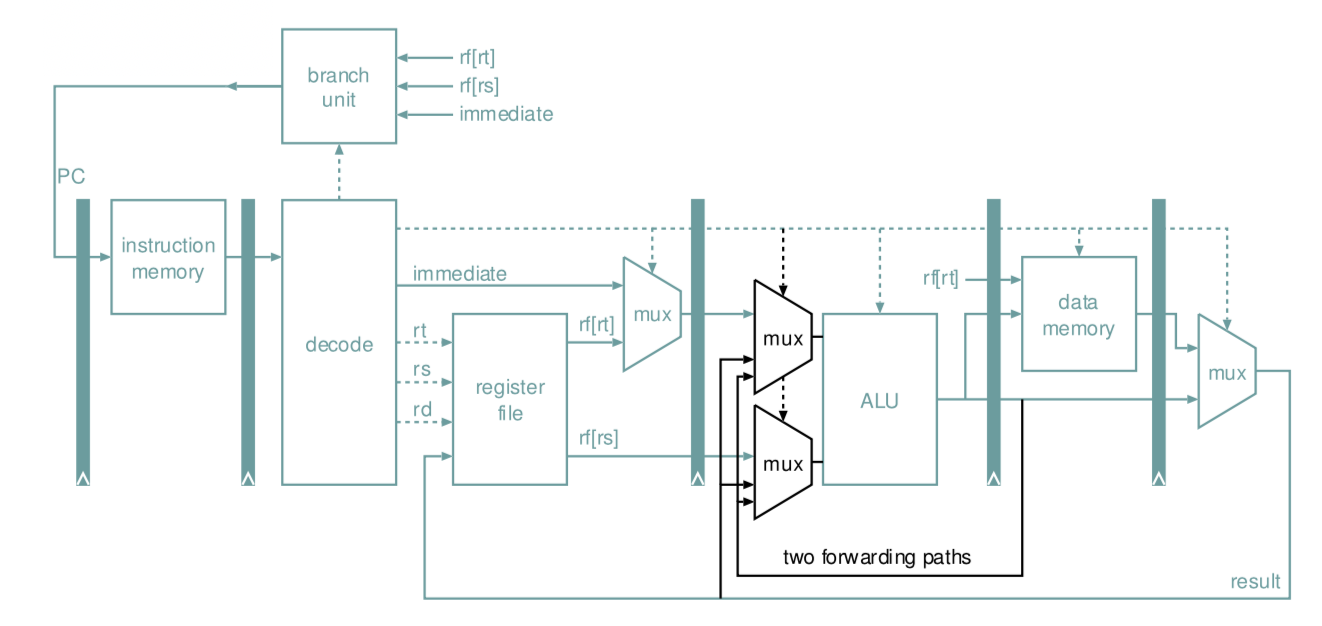 ARM7 – allow ALU to be used to calculate the branch target in the case of a conditional branch – values available via bypass network InterlocksMakes the state of two things dependent on one anotherHardware InterlocksPreserve a simple sequential programming model but adds complexity to hardwareAdd flags to show if register is readySoftware InterlocksExpose the load delay slot to programmerLose the simple sequential modelArchitecturally dependentMIPS (Microprocessor without interlocked pipeline stages)Originally all hazards resolved in softwareSystem-on-chip architectureDefinitionsSOC: Ensemble of processors, memories and interconnects tailored to an application domainAn SoC is designed for a particular application domain, such as mobile platforms, smart TVs, networking or serversBy placing things on the same chip, it increases (1) integration, (2) reduces latency between the different components and (3) can be customised(4) Can also be build from different parts from different vendorsParallelismIn 1972, Michael Flynn proposed a taxonomy of different types of parallel hardware according to the parallelism that was found(1) SISDUniprocessor system(2) MISDMultiple streams of instructions operating on a single stream of data(3) SIMDSingle instruction, multiple data – for example in GPUs and other HPC workloads(4) MIMDMultiple streams of information, multiple streams of dataAmdahl’s LawCan be used to estimate speedup for a workload when parallelising part of it – implies we need to write very parallel programs to make best use of the coresAssumes a fixed problem sizen is the number of coresB is fraction of workload that remains sequentialGustafson’s LawAlso shows speedup when cores increaseAssumes a fixed execution timeCan be applied when a workload can be scaled up with increased computeMemory PlacementOn chipTighter integration is good for latency and bandwidthLess need for a cacheMay be cheaperOn separate chipSpace is a premiumDRAM process technologies differ from standardOff-chip is more genericOther memory considerationsVirtual memory support?Should memory be centralised or distributed?How does programmer see memory – shared memory or message passingChip Stacking: Can have package on package – chip put on SoC with a ball grid array. The other alternative is 3D die stacking where the silicon wafers are directly placed and silicon vias connect the dies.DRAM vs SRAMDRAM is denser, but slowerDRAM operation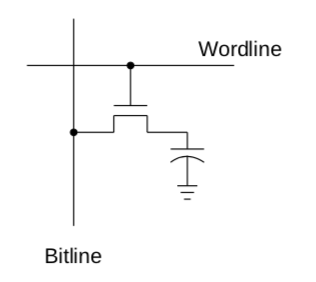 A single cell is composed of a capacitor to hold charge and a transistor to read from and write to it – therefore needs a periodic refreshDRAM cells organised into array, and multiple arrays into a bank.Banks grouped into devices, which can be arranged into ranks – therefore some combination of concurrency (ranks and banks) and synchronisation (devices and arrays)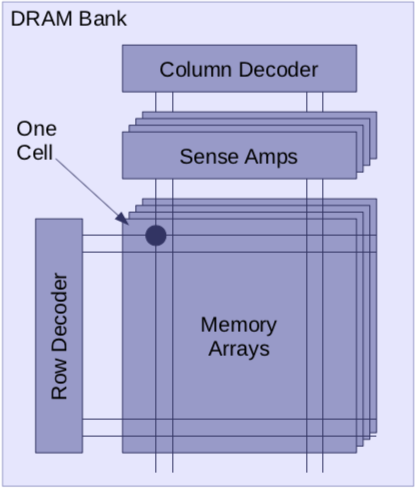 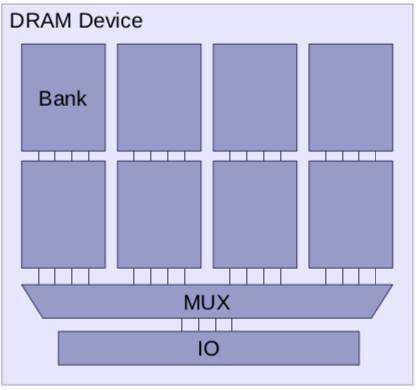 Memory controller is responsible for turning the memory requests from the processor into the low-level commands that actually do the reading and writing into the DRAM cellsEach command takes a certain amount of time – the control issues each command so in sequence to minimise this time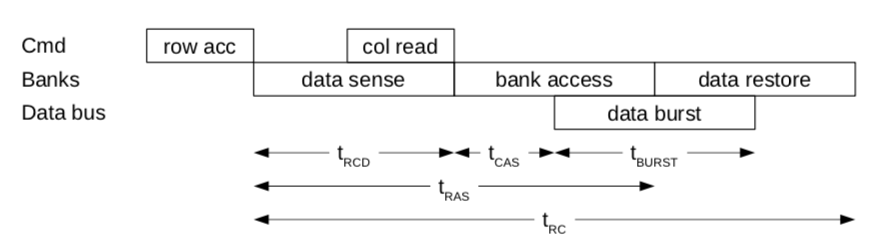 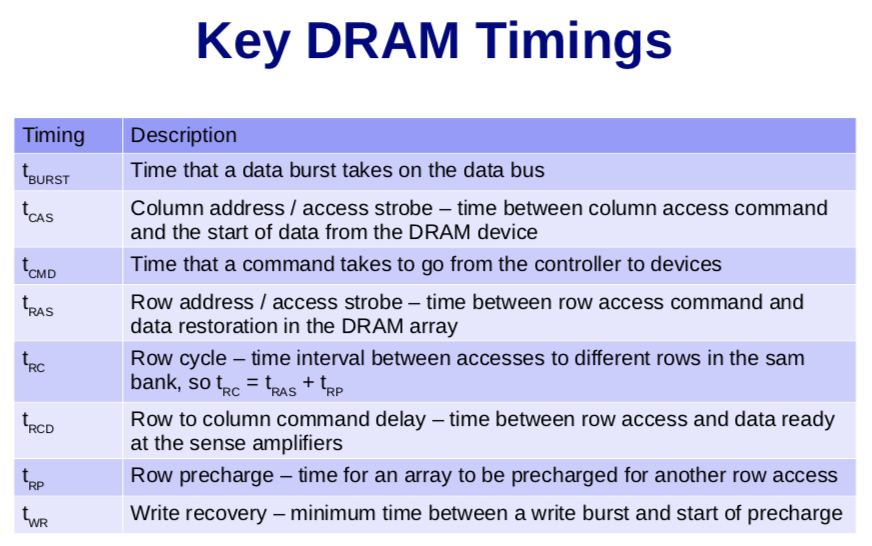 DRAM commandsRow access – move data to sense amps then backColumn read – move data from sense amps to busColumn write – move data from bus to sense ampsPrecharge – reset sense amps and bitlinesPrefresh – read out data then restoreOpen-Page vs Close-PageSense amps act like buffers – store the most recent row that was accessed. To access another row, they must be resetOpen-PageReduced latency when reading from that row againGreat for sequential access to different columnsRequires explicit reset when accessing another rowClosed-PageFavours access patterns with little localityMulticore ProcessorsShared MemoryBy using the same memory, writes by one core are eventually seen by othersThis doesn’t have to happen instantly, it means that reads always get the right valueDifferent cores can use memory to communicateEasy to programMulticore CachingAdd a cache hierarchy to speed up memory accessesShared Caches: Data shared between cores faster than memoryPrivate Caches: Provide guaranteed speed for each space and may be faster to accessMultilevel Shared and Private Caches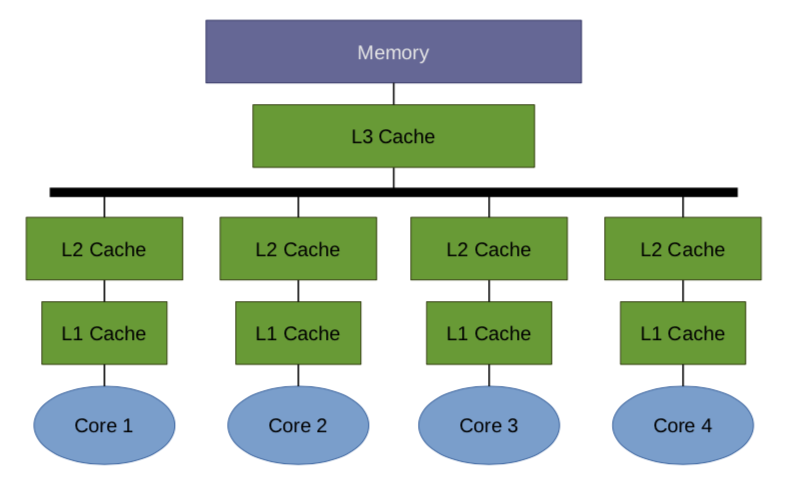 Cache InclusionDuplicate data at different cache levelsA miss may not have to go all the way to memory, but it is also wasteful(1) Inclusive, (2) Exclusive and (3) Non-inclusive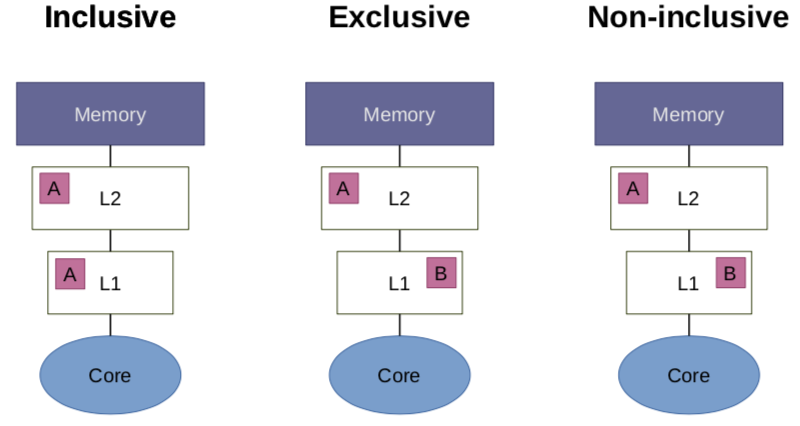 Cache Coherence ProtocolImplement hardware to propagate values to keep the caches and the memory coherentWe assume we have a snoopy bus – that is caches can see (snoop) on other cores’ transactionsThere is no cache-to-cache sharing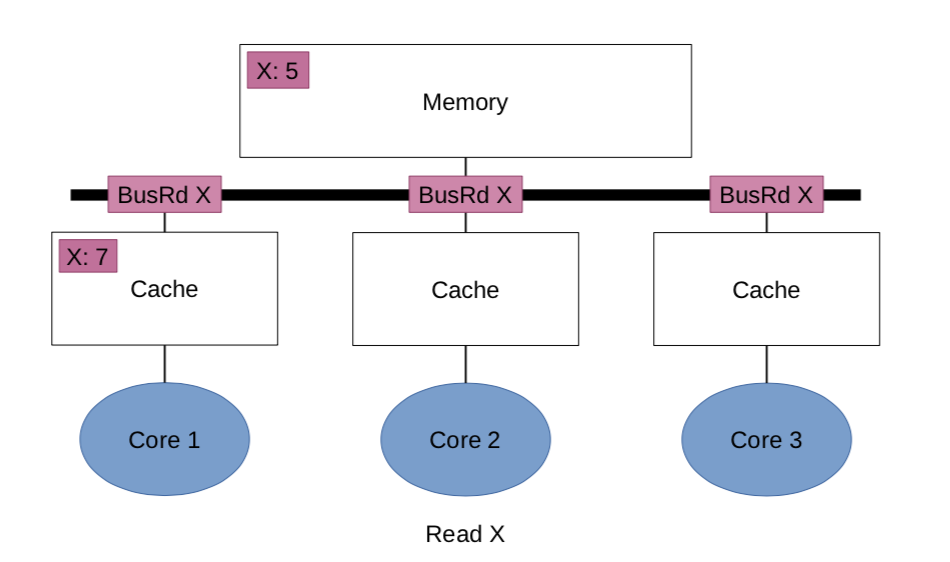 MSI ProtocolThree states:(1) ModifiedSingle up-to-date copy in this cacheValue in the main memory is stale(2) SharedCopy in the cache matches the memoryMay be present in other caches(3) InvalidNo copy in this cache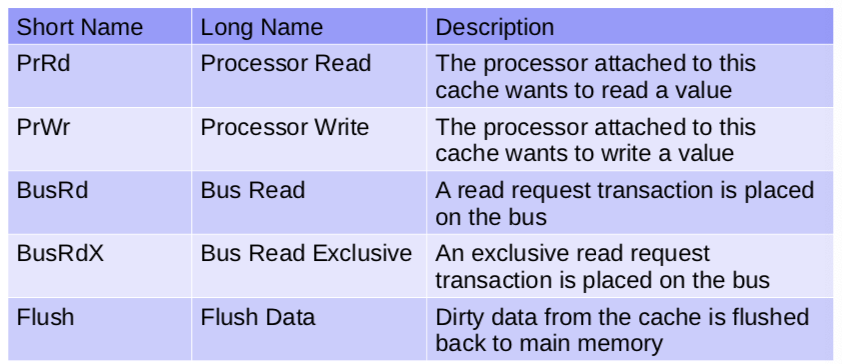 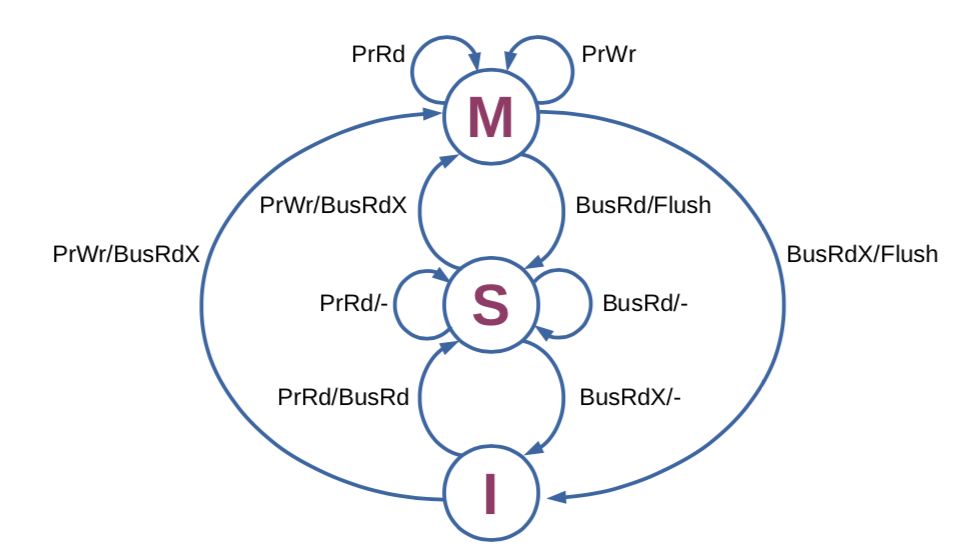 The state of a line in one cache limits the states the same line in a different cache can have:M => only IS => S and II => anythingMSI ExtensionThe basic MSI protocol requires us to go to memory to get data – however, if other caches have it, we should get it from that cache.Therefore, open up cache-to-cache sharingHowever, snoopy protocols don’t scale well – directory-based schemes can be used instead.Memory ConsistencyWhat ordering do we see between reads and writes from another core?Each location in memory is independentWhat about ordering of writes to different addresses – or reads and writes to different addressesAll writes are eventually seen by all coresCoherence (ensure that cached data written by a core is seen by others) vs ConsistencyMemory Consistency ModelCan have some relaxed consistency – some loads and stores can bypass each otherHowever, we want the illusion of sequential consistency – all reads and writes by a single processor are seen in the order they occur.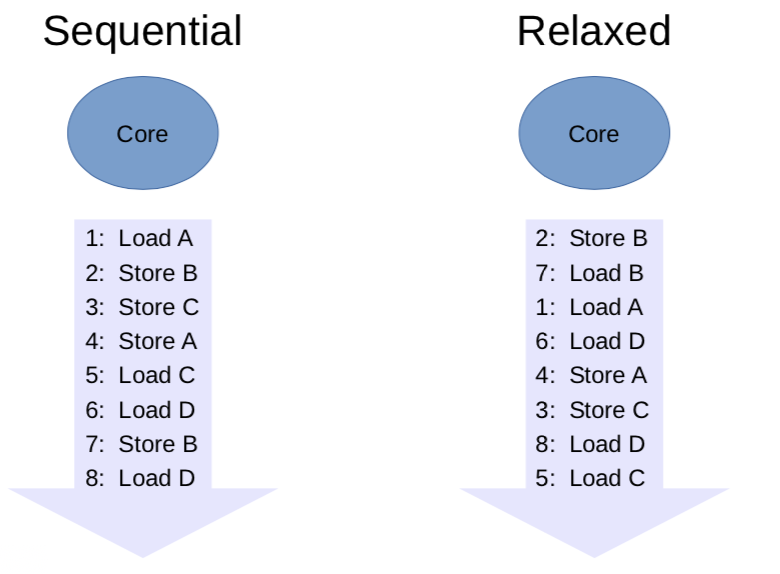 Relative ordering between operations to the same address is maintainedHowever, loads and stores to different addresses can bypass each otherHowever, need sequential consistency for shared dataSynchronisation PrimitivesInstructions to provide synchronisation – generally not seen by an application programmer(1) Memory BarriersGuarantee ordering of memory operations – within a coreAll prior memory operations complete before the barrier finished executionStore after a barrier can’t overtake a load before it – sometimes called memory fence instruction(2) Read-Modify-WriteThe most basic class of atomic operationThese provide the ability to (1) read a memory location and (2) simultaneously write a new value backLots of examples: (1) atomic exchangeRead and write in one uninterruptable instruction (this is particularly difficult in RISC machines)Load Linked / Store Conditional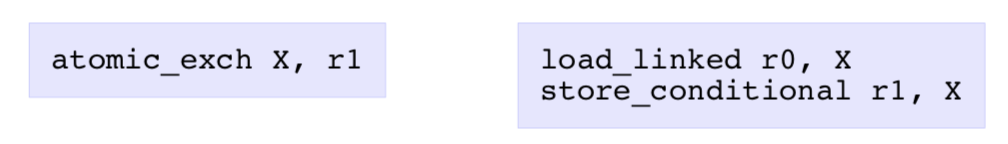 Store only succeeds if X hasn’t changed – any write to X causes the store to failThe source register contains 1 on success, 0 on failExchange Code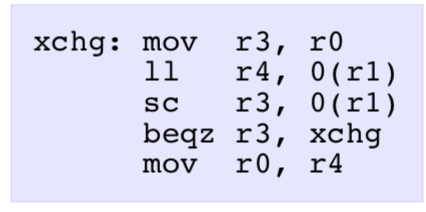 (2) test-and-set(3) compare-and-swap(4) fetch-and-add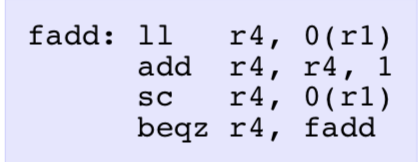 (3) Spin LocksLock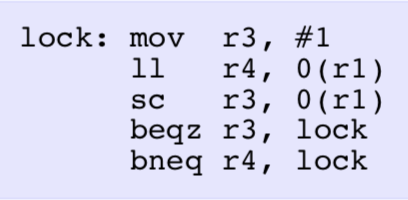 Unlock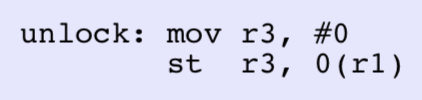 The naïve implementation causes lots of bus traffic – also need to avoid writing unless the write is likely to succeedAdding a barrierAll loads and stores are protected by the lock – nothing performed inside can be seen outside: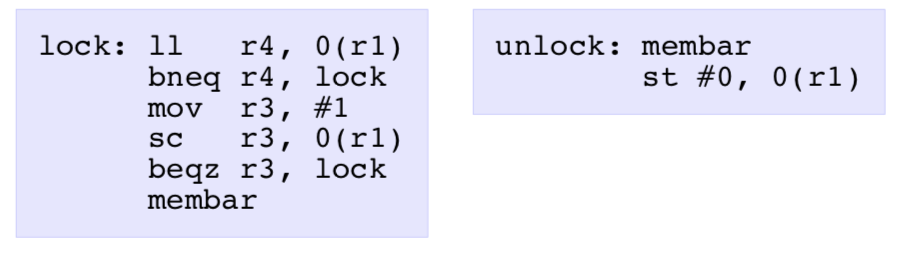 Graphics Processing Units (GPUs)Why GPUs?: Exploiting SIMT and MIMD DefinitionsSIMT is single instruction, multiple threadEach thread has separate state (registers and memory)SIMD is single instruction, multiple dataBoth take advantage of data-level parallelismGraphics Pipeline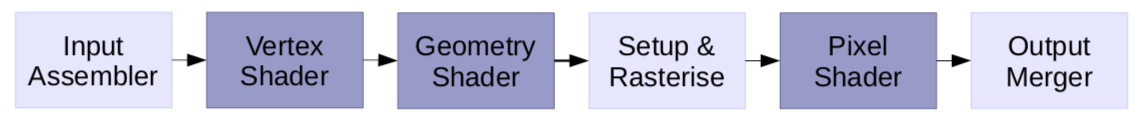 Logical graphics pipeline – shaded stages are programmableUsed to be like that – but now things are more unified: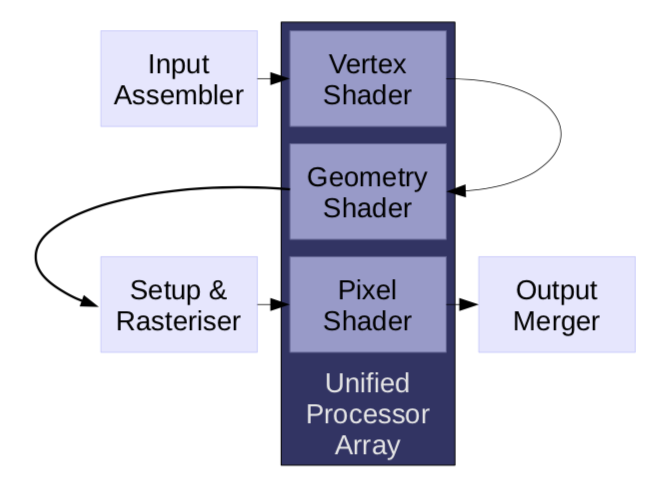 We map tasks to a unified array of processors and the tasks pass through the array several timesIt still contains fixed function(1) Compression(2) Anti-aliasing(3) Rasterisation(4) Video decodingConcepts behind GPUsSequential ExecutionInstructions execute one-by-one in the CPU – during execution each instruction works on scalar dataOnly one value is read from or written to memory at a time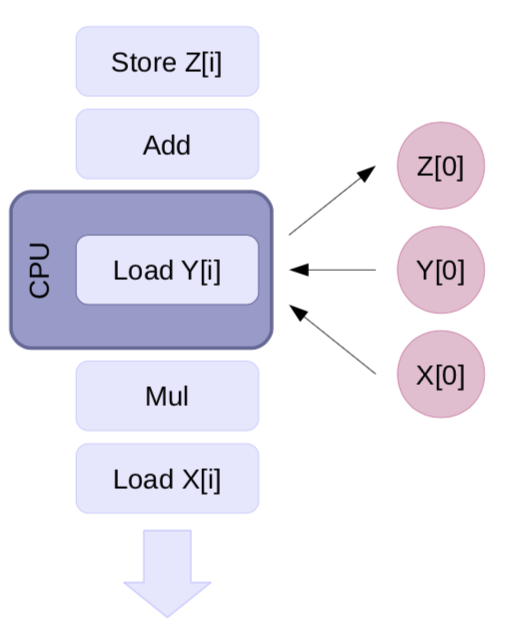 Data Level Parallelism – where we are doing the same instruction over again with different dataAmortise the cost of instruction fetch and decodeSIMT – each processor runs many threads (each thread executes the same instructions), each thread has its own registers and memory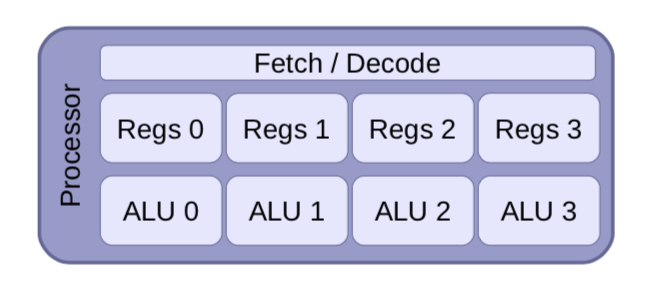 Conditional ExecutionAdd support for conditional execution – predication or masking – uses a predicate register to hold conditionsCalculated in hardware, but may be special instructions tooThe threat sits idle if the predicate is false – although this leads to inefficiency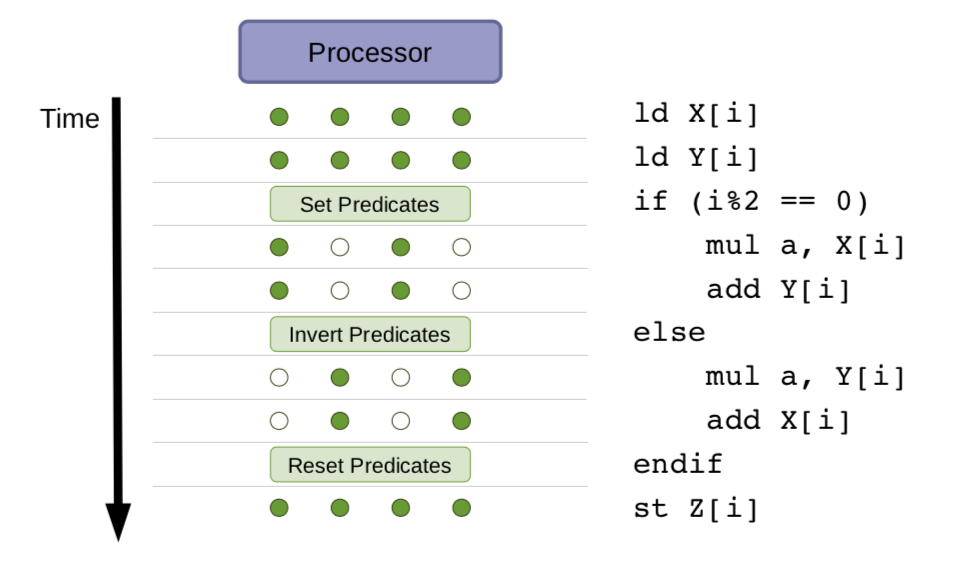 Complex BranchingCan also have more complex branchingProcedure call and returnNested if-then-elseSkip code entirely when no threads execute itHandled by hardware with special instructionsEach thread has its own stackInefficient when some, but not all threads branch – branch divergence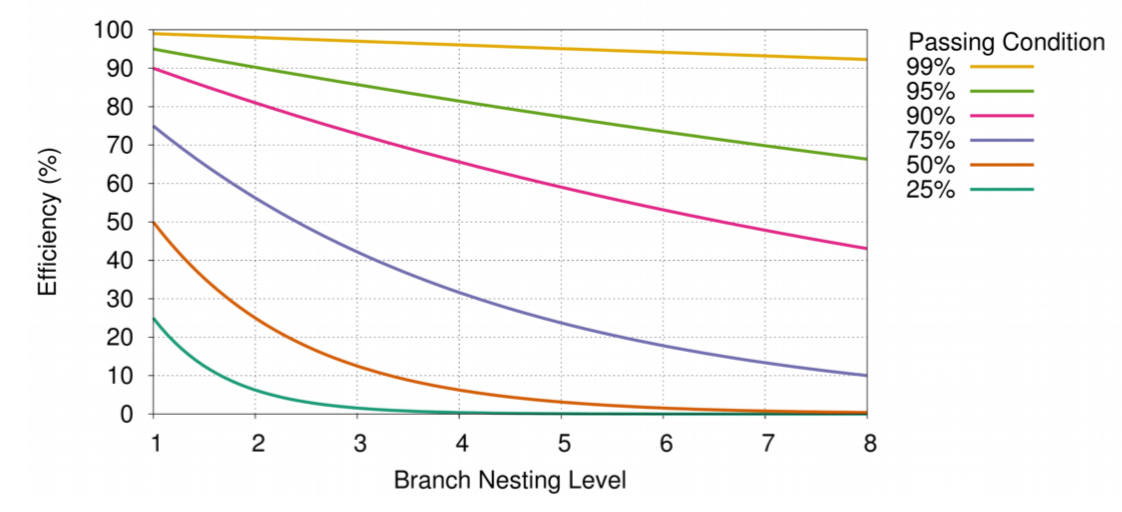 StallsAll these threads need access to their data – high memory bandwidth requirements and memory accesses can be high latencyStalls are caused by long latency operationsTherefore, split the things into warps (smaller groups of things) – therefore can start the next warp when we reach a stall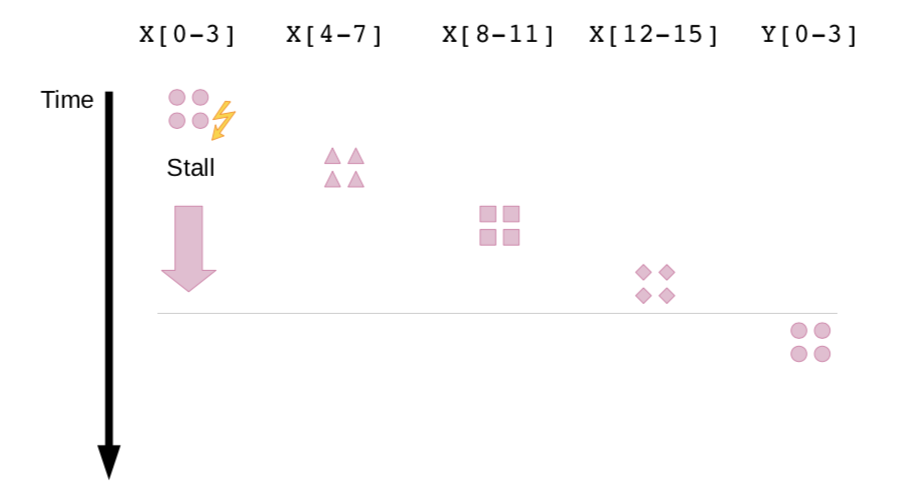 Multithreading SupportMuch more thread state than processing resourceLots of overhead in area from supporting lots of threadsNvidia Fermi architecture supports 48 warps where 1 warp is 32 threadsSchedulingWarp scheduler responsible for scheduling warpsSelection based on when the operands are ready – for latency hiding (there is no fixed ordering of warps)It chooses ready instructionsFermi Streaming Multiprocessor32 CUDA core per SM16 Load / Store UnitsDual warp scheduler – executed concurrentlyGPU MemoryBalance the need for isolation vs sharing – dedicated space for each operation but also want to be able to easily share data. Each thread is allocated private local memory and there is shared memory on each multithreaded processor (can be used for communication between threads)There are also constant and texture memories and a global GPU memory available across the GPUAlso have a cache – though multithreading hides DRAM latencyExample: KeplerL1 cache between SMRead-only data cache: high bandwidth and reduces main L1 cache pressureProgramming GPUsUse HLLs to make things portable and abstract away the GPU internalsOpenGL, DirectX, BrookGPU, CUDA, OpenCLCUDADeveloped by NVIDIA – C-like languageProgrammer identifies the code to run on the CPU and that for the GPUCUDA TerminologyKernel: Program or function, designed to be executed in parallelCUDA Thread: A single stream of instructions from a computation kernelWarp: A group of threads that are executed togetherThread Block: A set of threads that execute the same kernel and can cooperateGrid: Set of thread blocks that execute the same kernelCalling GPU functions__device__ or __global__ or __host__ distinguishes GPU and CPU functionsVariables in GPU functions stored in GPU memory – accessible across all GPU multiprocessorsFunc<<<dimGrid, dimBlock>>>(params) – must call GPU functions with code dimensions – specifies the number of blocks in a grid and the number of threads in a blockExample:OpenCLManaged by the Khronos GroupSpecification defines four models:(1) Platform model – specified one host and multiple devicesDevices are then divided into compute units and then divided into processing elements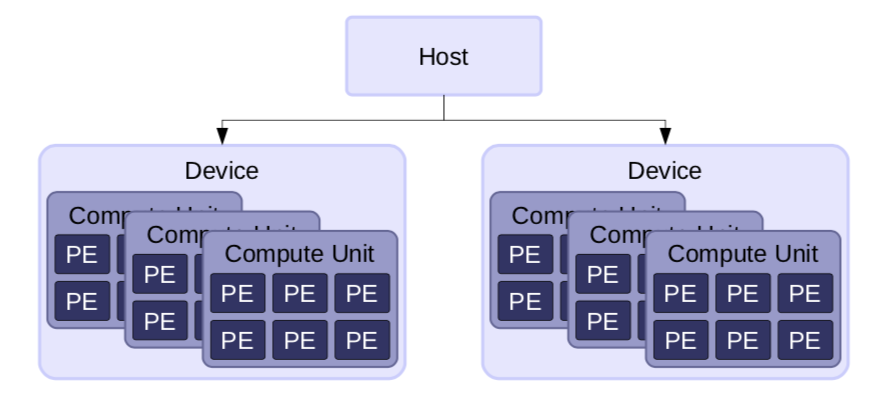 Allows a system to have multiple platforms – Intel and AMDThis allows portabilityGPU is a device(2) Execution model – defines how the host interacts with devicesDescribes how execution is actually set upEstablish a contextAbstract environment for the executionManage memory objectsManage interaction between host and deviceKeep track of programs and kernels on each deviceCommand queues (one queue per device) allow the host to communicate with the devicesCan be in-order (FIFO) and out-of-order (commands can be rearranged for efficiency)Barriers are used to synchronise queuesEvent objects specify common dependencies and each command has a wait list (events that this command depends on) and each command has its own eventEvents contain the state of the commandQueuedSubmittedReadyRunningEndedComplete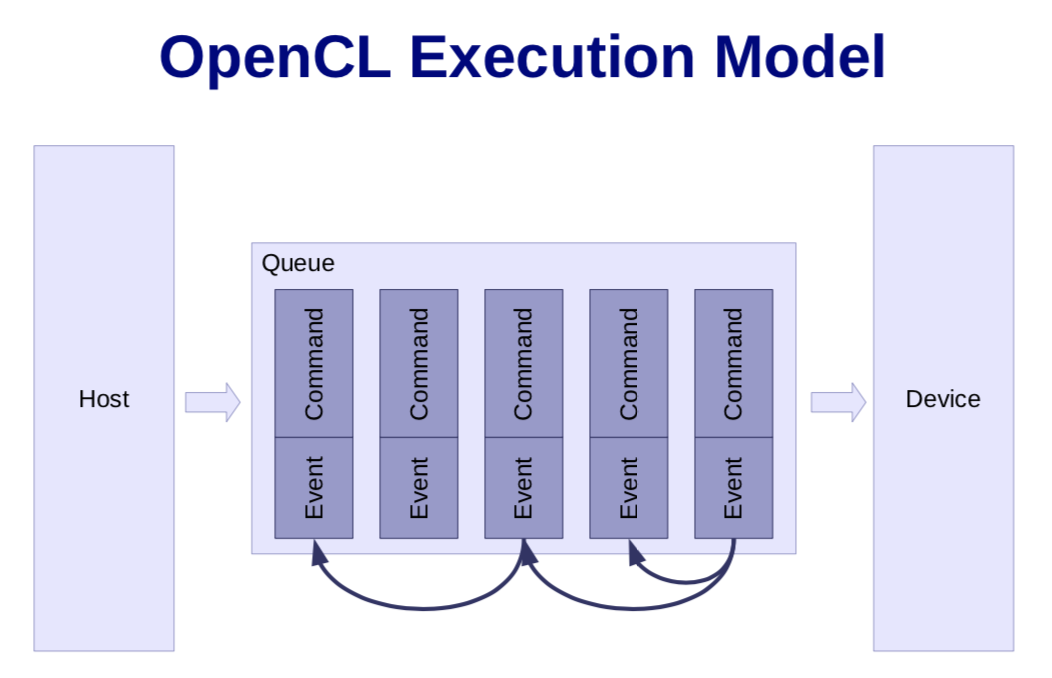 (3) Kernel programming model – defines how concurrency is mappedKernels: What actually run on the device – syntactically like a C function – compiled at runtimeOptimised for a specific deviceEach kernel contains the body of a loopWork-items are created to execute each kernel – each work-item executes one iteration of a loop – corresponds to a thread in CUDAThe number of work-items created is expressed as an n-dimensional range (NDRange)1, 2 or 3 dimensionsIndex spaceWork-items within an NDRange are grouped into work-groups – same dimensions and share a memory address spaceSynchronise on barriers with the group(4) Memory model – defines the abstract memory that kernels useDefines what happens to each memory operationWhat values are readIn what order operations occurMemory objectsBuffers – equivalent to C arraysImages – abstract storage Pipes – FIFO sequences of dataEither host (defined outside OpenCL) or device memoryDevice memory is accessible to kernelsGlobal memoryConstant memoryLocal memory shared between work-items within a work-groupPrivate memory for each work-item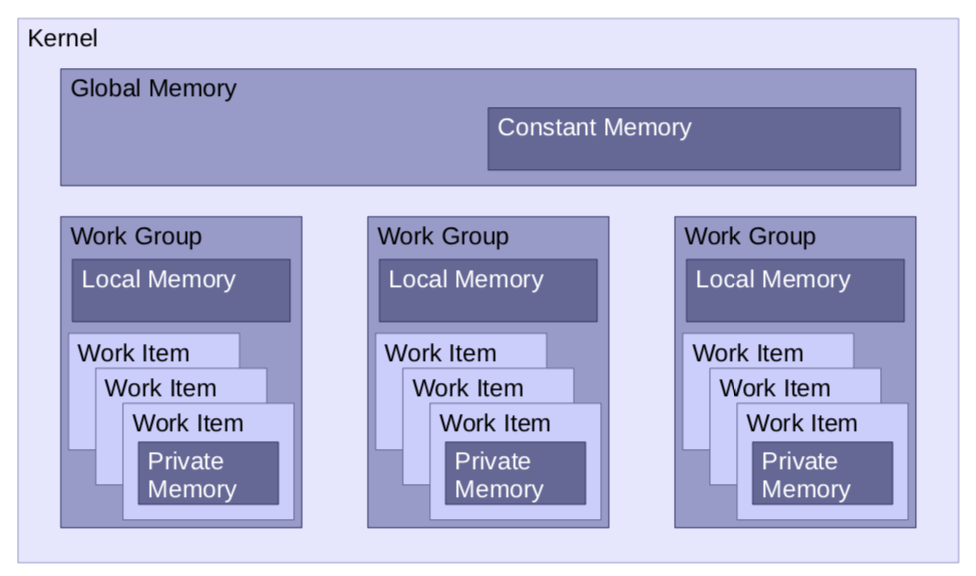 OpenCL Overview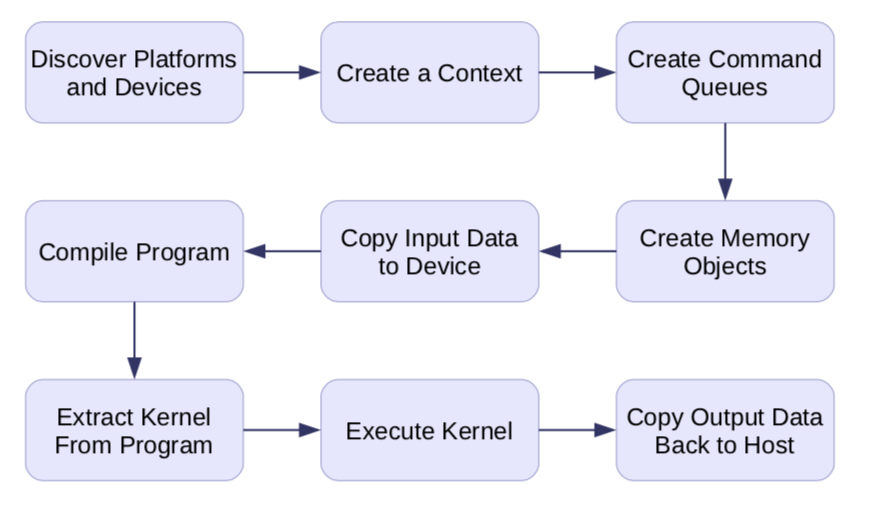 CUDA vs OpenCLOpenCL more verbose – platform discovery done at runtimeCompilation done at runtimeCUDA is only NVIDIA vs OpenCL targets CPUs, GPUs, FPGAs – supporting multiple vendors and being much more flexibleFuture DirectionsChallenges(1) Energy efficiency is the new limiter of performanceCan get billions of transistors onto a chip but can’t power them all on at once… - dark siliconMulticore helps reduce power usageBut Multicore ScalingParallel app with 512 cores is only 12x speedupWith 50% parallel there is 90% dark silicon at 8nmTherefore, need to fundamentally alter the cores – eliminate overheadGoogle’s TPUsASIC to run neural network interference applications – 15 to 30x faster than CPU or GPU30x – 80x higher performance / wattLacks unnecessary features – caches, multithreading and designed for deterministic latencyMicrosoft said 95% improvement in latency with only 10% more power usage for BingLimited by Amdahl’s Law?Processing-in-memoryData movement is otherwise very expensive in terms of energy usageEg. ReRAM – for massive parallelismOther memory technologies such as Phase-Change Memory (PCM) will have lower power usage (non-volatile) but slower writes(2) ReliabilityProcess variation at manufactureDual-Core LockstepTwo separate processors running same code – checking logic to check both give same valueHeterogeneous Error DetectionBetter for power and area - only 16% overheard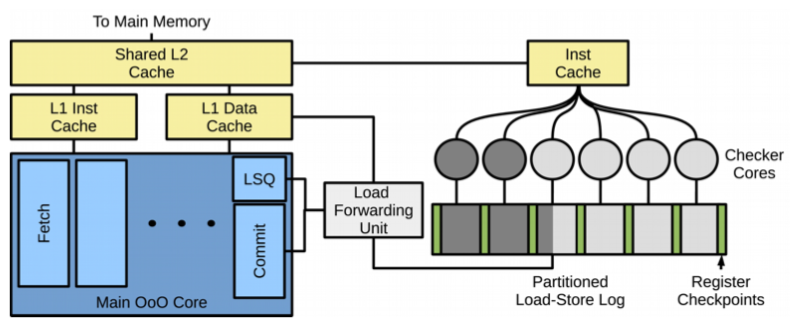 Important to note that reliability is not always necessary(3) PerformanceComputational SprintingTemporarily exceed power budget and allow some cores to run faster and hotter(4) SecurityCloud means we may be running on untrusted servicesProgramming languages can reduce faultsLots of recent issues: spectre, CHERITrusting HardwarelowRISCOpen-source SoC capable of running Linux – cheap and eay to purchase in low quantitiesSilicon in 45nm and 28nmUsing RISC-V ISAAllows some trust in the chipNameYearWhat did it have?8086197816-bit processor with 16 internal registers and a 16 bit data path20-bit address space (1MB)80881978Same as 8086 but 8-bit external data path80871980Floating-point coprocessor for 8086 based on extended stack architecture80186 and 801881982Reduced need for so many external support chips802861982Extended addressing to 24-bitsIntroduced memory protection modelHas a ‘Real Addressing’ mode for executing 8086 code803861985Extended architecture to 32-bits (32-bit registers and address space)Added new addressing modes and additional instructionsMakes register usage more general purpose80387804861989Floating-point unit and caches on the same chip80486XFloating-point is disabled – cripplewarePentium (80586)1993Superscalar and larger cachesP6 Family (Pentium Pro, Pentium II, Celeron)1995Pentium 42000Xeon2001Core, Core 22006Atom and Core i7, i6, i32008void daxpy(int n, double a, double *X, double *Y) {     for (i=0; i<n; ++i) {        Y[i] = a*X[i] + Y[i];    }}__host__Int nBlocks = (n + 255) / 256;daxpy<<<nBlocks, 256>>>(n, 2.0, X, Y);